1. Comunicazioni della f.i.g.c.	25812. Comunicazioni della lega nazionale dilettanti	25812.1 Comunicati Ufficiali L.N.D.	25812.2 Circolari Ufficiali L.N.D.	25813. Comunicazioni del Comitato Regionale Lombardia	25813.1 Consiglio Direttivo	25813.2 Segreteria	25813.2.1 Variazione DATA dei CAMPIONATI in OCCASIONE del Torneo delle Regioni	25813.2.2 Variazione DATA del CAMPIONATO JUNIORES REGIONALI A	25823.2.3 ufficializzazione numerazione maglie personalizzate	25823.2.4 Società INATTIVE Stagione Sportiva 2019-2020	25823.2.5 SERVIZIO DI CONSULENZA FISCALE	25833.2.6 convocazioni per gara amichevole con u.s. cremonese primavera – rappresentativa regionale- torneo delle regioni 2019/2020 – categoria juniores	25833.2.7 art.109 svincolo per inattivita’ del calciatore	25843.3 Campionato FEmminile	25853.3.1 Variazione DATA del CAMPIONATO FEMMINILE ECCELLENZA	25853.3.2 ESORDIENTI REGIONALI MISTI FEMMINILE Fase primaverile – Ritiro Squadra	25863.4 Campionato Calcio a cinque	25863.4.1 COPPA LOMBARDIA SERIE C2 MASCHILE - SEMIFINALE	25863.4.2 “TORNEO DELLE REGIONI” – EDIZIONE 2020 – CONVOCAZIONE PER AMICHEVOLE – RAPPRESENTATIVA REGIONALE CALCIO A 5 – CATEGORIA UNDER 19	25873.4.3 “TORNEO DELLE REGIONI” – EDIZIONE 2020 – CONVOCAZIONE PER SELEZIONE – RAPPRESENTATIVA REGIONALE CALCIO A 5 – CATEGORIA UNDER 17	25883.5 Campionato paralimpico 1°LIVELLO, 2°LIVELLO, 3°LIVELLO	25893.5.1 Pubblicazione COMUNICATO UFFICIALE	25894. Comunicazioni per l’attività del Settore Giovanile Scolastico del C.R.L.	25894.1 Attività S.G.S. di competenza L.N.D.	25894.1.1 Variazione DATA dei CAMPIONATI REGIONALI A	25894.1.2 convocazioni per gara amichevole con f.c. inter – rappresentativa regionale - torneo delle regioni 2019/2020 – categoria under 17	25904.1.3 convocazioni per gara amichevole con atalanta calcio – rappresentativa regionale - torneo delle regioni 2019/2020 – categoria giovanissimi under 15	25914.1.4 svincoli per inattivita’ e per accordo s.g.s.	2592ALLIEVI REGIONALI UNDER 17 ELITE (DA)	2593ALLIEVI REGIONALI UNDER 16 (Dz)	2593GIOVANISSIMI REGIONALI UNDER 15 (33)	25944.2 Attività di Base (S.G.S.)	25944.2.2 selezioni territoriali under 15 femminile	25944.2.3 attivita’ pre partita sviluppo territoriale	25944.2.4 calendario fair play élite	25944.2.5 workshop tecnico cft	25954.2.6 INCONTRI INFORMATIVI SCUOLE CALCIO ÉLITE	25974.2.7 ELENCO CLUB AUTORIZZATI A EFFETTUARE PROVINI	25975. Notizie su Attività Agonistica	2598ECCELLENZA	2598PROMOZIONE	2600PRIMA CATEGORIA	2603COPPA LOMBARDIA PRIMA CTG	2609COPPA LOMBARDIA SECONDA CTG	2609COPPA LOMBARDIA TERZA CTG	2609REGIONALE JUNIORES UNDER 19 A	2610REGIONALE JUNIORES UNDER 19 B	2612COPPA LOMBARDIA JUNIORES REG.B	2618COPPA LOMBARDIA JUNIORES PROV.	2619ECCELLENZA FEMMINILE	2619PROMOZIONE FEMMINILE	2620JUNIORES UNDER 19 REG. FEMM.LE	2621ALLIEVE REG.LI UNDER 17 FEMM.	2622GIOV.ME REG.LI UNDER 15 FEMM.	2625Calcio a 5 Serie C1	2627Calcio a 5 Serie C2	2629UNDER 21 CALCIO A CINQUE	2633COPPA LOMBARDIA C5 SERIE "C2"	2634CALCIO A 5 SERIE D	2634COPPA LOMBARDIA C5 SERIE "D"	2638ALLIEVI REGIONALI UNDER 17	2638UNDER 19 CALCIO A 5 MASCHILE	2642Regionale Calcio a 5 Femminile	2643GIOVANISSIMI REGIONALI UNDER15	2643UNDER 17 C5 REGIONALI MASCHILI	2645UNDER 15 C5 REGIONALI MASCHILI	2646GIOVANISSIMI REG UNDER 14 PROF	2647GIOVANISSIMI UNDER 13 PROF	2648ALLIEVI REG.LI UNDER 17 ELITE	2649ESORDIENTI MISTE FEMMINILI	2650ALLIEVI REGIONALI UNDER 16	2651GIOVANISSIMI REG.UNDER15 ELITE	2655GIOVANISSIMI REG UNDER 14 PRIM	2657ESORDIENTI MISTI CALCIO 5 AUT.	2659TORNEO PROVINCE ALLIEVI	2659TORNEO PROVINCE GIOVANISSIMI	26606. Delibere della Corte Sportiva di Appello Territoriale	26616.1 Corte Sportiva di Appello Territoriale del CRL	26616.2 Tribunale Federale Territoriale del CRL	26637. Rettifiche	2664PRIMA CATEGORIA	2664GIOV.ME REG.LI UNDER 15 FEMM.	2664PRIMA CATEGORIA	2665JUNIORES UNDER 19 REG. FEMM.LE	2666ECCELLENZA	26668. Legenda	2667Legenda Simboli Giustizia Sportiva	26671. Comunicazioni della f.i.g.c. 1.1.1 CORSO ALLENATORE DILETTANTE REGIONALE In allegato al presente comunicato si pubblica:Bando di ammissione per il Corso per l’abilitazione a Allenatore DILETTANTE REGIONALE che si svolgerà dal 27/04/2020 al 27/06/2020 a BRESCIA. 1.1.2 CORSO UEFA C In allegato al presente comunicato si pubblica:Bando di ammissione per il Corso per l’abilitazione a “Allenatore di Giovani Calciatori UEFA Grassroots C Licence” che si svolgerà dal 27/04/2020 al 27/06/2020 a MILANO. 2. Comunicazioni della lega nazionale dilettanti 2.1 Comunicati Ufficiali L.N.D.Con il presente comunicato si pubblica di seguito:Comunicato Ufficiale n°247 LND riguardante “Provvedimenti della Procura Federale”.https://www.lnd.it/it/comunicati-e-circolari/comunicati-ufficiali/stagione-sportiva-2019-2020/6156-comunicato-ufficiale-n-247-cu-dal-n-229-aa-al-n-231-aa-figc-provvedimenti-della-procura-federale/file2.2 Circolari Ufficiali L.N.D.Con il presente comunicato si pubblica di seguito:Circolare Ufficiale n° 40 LND riguardante “Decisioni del Tribunale Nazionale Antidoping”.https://www.lnd.it/it/comunicati-e-circolari/circolari/stagione-sportiva-2019-2020/6157-circolare-n-40-decisioni-del-tribunale-nazionale-antidoping/file3. Comunicazioni del Comitato Regionale Lombardia3.1 Consiglio DirettivoNessuna comunicazione3.2 Segreteria3.2.1 Variazione DATA dei CAMPIONATI in OCCASIONE del Torneo delle RegioniCome già pubblicato sul C.U. n°6 CRL del 22/08/2019 siamo a ricordare alle Società che a seguito di comunicazione della LND delle date di svolgimento del Torneo delle Regioni che si terrà a BOLZANO dal 24 Aprile al 1 Maggio 2020, il CR Lombardia dispone quanto segue:E’ possibile chiedere variazioni in ANTICIPO e/o POSTICIPO entro e non oltre MERCOLEDI’15 Aprile 2020 solo per le gare tra Società SENZA INTERESSE di CLASSIFICA.3.2.2 Variazione DATA del CAMPIONATO JUNIORES REGIONALI ACome già pubblicato sul C.U. n°6 CRL del 22/08/2019 siamo a ricordare alle Società che a seguito comunicazione della LND con la quale viene fissato l’INIZIO delle FINALI NAZIONALI per la categoria JUNIORES a sabato 9 Maggio 2020, il CR Lombardia dispone quanto segue:E’ possibile chiedere variazioni in ANTICIPO e/o POSTICIPO entro e non oltre MERCOLEDI’15 Aprile 2020 solo per le gare tra Società SENZA INTERESSE di CLASSIFICA.3.2.3 ufficializzazione numerazione maglie personalizzateSi pubblica elenco e in allegato la relativa NUMERAZIONE di MAGLIA FISSA o le VARIAZIONI e/o INTEGRAZIONI delle seguenti Società:ECCELLENZAVARESINA SPORTSECONDA CATEGORIAPOL. SPORTED MARISF.C.D. PIOLTELLESE   3.2.4 Società INATTIVE Stagione Sportiva 2019-2020   Di seguito si pubblica elenco Società INATTIVE:3.2.5 SERVIZIO DI CONSULENZA FISCALESi comunica che il Sig. Cattelan, referente del servizio di consulenza fiscale, da lunedì 24 febbraio effettuerà servizio il giorno LUNEDI dalle 14,30 alle 16,00 presso la sede del C.R.L.3.2.6 convocazioni per gara amichevole con u.s. cremonese primavera – rappresentativa regionale- torneo delle regioni 2019/2020 – categoria junioresI sottoelencati giocatori, individuati dallo staff tecnico del C.R. Lombardia - L.N.D., sono Convocati per mercoledì 26 febbraio p.v. alle ore 14.45 presso Centro Sportivo GIOVANNI ARVEDI” – Via Postumia / L. go Atleti – CREMONA.Si rammenta che il terreno di gioco è in erba artificialeGli stessi dovranno presentarsi ai Responsabili del Comitato Regionale muniti del corredo personale e di gioco, documento di riconoscimento e copia del certificato di idoneità agonistica (LEGGIBILE CON LA DICITURA “COPIA CONFORME ALL’ORIGINALE” CON TIMBRO E FIRMA DEL PRESIDENTE DELLA SOCIETA’) significando che il certificato è indispensabile ai fini della partecipazione alla trasferta.Le Società interessate provvederanno ad avvertire i propri giocatori.Solo per qualsiasi impedimento è fatto obbligo comunicare tramite e-mail crltorneisgs@lnd.it la motivazione, corredata da pezza giustificativa, entro e non oltre Lunedì 24 Febbraio P.V. (orario ufficio).Per tutti gli altri si considera certa la presenza.E' fatto modo per ulteriori altre necessità contattare telefonicamente i Dirigenti Responsabili Sig. Paolo Loschi al nr. 335 1209295 o Sig. Francesco Santagostino al n. 335 5834299. Si ricorda che la mancata adesione alla convocazione, senza giustificate motivazioni, può comportare il deferimento agli Organi Disciplinari, ai sensi dell'Art. 76 delle N.O.I.F., sia delle Società che dei giocatori.Si ringraziano le Società interessate per la cortese e fattiva collaborazione.3.2.7 art.109 svincolo per inattivita’ del calciatoreViste le numerose richieste che stanno pervenendo al Comitato Regionale Lombardia da calciatori per ottenere lo svincolo per inattività, si ricorda che, a seguito di recenti decisioni emanate dal Tribunale Federale Nazionale della FIGC - Sezione Tesseramenti (si veda il COMUNICATO UFFICIALE N. 21/TFN – s.s. 2018/2019) relative a ricorsi proposti da giocatori tendenti ad ottenere lo svincolo per inattività sportiva (art.109 NOIF), riteniamo fondamentale ricordare – a tutela delle Società – che questa tipologia di svincolo (calciatore dilettante con vincolo pluriennale) può essere richiesta in qualsiasi momento della stagione sportiva.Ne consegue che se la Società non è d’accordo, in quanto potrebbe usufruire delle prestazioni dell’atleta anche nella seconda parte della stagione sportiva, (si riporta in tal senso il testo riguardante la sentenza di cui al c.u. sopracitato: “È altrettanto evidente che, in presenza di una richiesta di svincolo presentata nel corso del campionato, quando sono ancora da disputare più di quattro gare ufficiali, la Società ben può opporsi formalmente allo svincolo dimostrando il suo concreto interesse all’impiego del calciatore nel prosieguo del campionato in uno con l’intendimento di convocarlo nelle successive gare del campionato stesso”), dovrà effettuare opposizione entro 8 giorni dal ricevimento della raccomandata del calciatore. Resta inteso che la mancata opposizione, nei termini previsti e nei modi prestabiliti, darà il benestare al Comitato Regionale per svincolare d’autorità il calciatore.Si riporta di seguito l’intero art. 109Lo svincolo per inattività del calciatore è disciplinato dall’art. 109 delle N.O.I.F.1. Il calciatore “non professionista” e “giovane dilettante” il quale, tesserato ed a disposizione della società entro il 30 novembre, non abbia preso parte, per motivi a lui non imputabili, ad almeno quattro gare ufficiali nella stagione sportiva, ha diritto allo svincolo per inattività, salvo che questa non dipenda da servizio militare ovvero da servizio obbligatorio equiparato o dalla omessa presentazione da parte del calciatore tesserato della prescritta certificazione di idoneità all’attività sportiva, nonostante almeno due inviti della società.2. Per ottenere lo svincolo, il calciatore deve chiedere, ENTRO IL 15 GIUGNO o, nel caso di Campionato ancora in corso a tale data, entro il quindicesimo giorno successivo alla conclusione dello stesso, con lettera raccomandata diretta alla Società e rimessa in copia anche al Comitato Regionale competente, di essere incluso in “lista di svincolo”. La ricevuta della raccomandata diretta alla società deve essere allegata alla copia della lettera indirizzata al Comitato Regionale. 3. La società può proporre opposizione, entro otto giorni dal ricevimento della richiesta, con lettera raccomandata con avviso dl ricevimento inviata al Comitato Regionale e per conoscenza al calciatore. L’opposizione va preannunciata al Comitato Regionale competente con telegramma da spedirsi nello stesso termine dinanzi indicato.4. Nel caso in cui la Società deduca due inviti per la presentazione della certificazione d’idoneità all’attività sportiva non rispettati dal calciatore, ha l’obbligo dl dimostrare di avergli contestato le inadempienze mediante lettera raccomandata spedita entro otto giorni dalle date fissate per la presentazione dl tale certificazione. Le contestazioni costituiscono prova del mancato rispetto dei relativi inviti, da parte del calciatore, se questi, a sua volta, non le abbia motivatamente respinte, sempre a mezzo raccomandata, entro cinque giorni dalla ricezione delle stesse. Nel caso la Società deduca convocazioni a gare non rispettate dal calciatore, ha l’obbligo di dimostrare di avergli contestato le inadempienze mediante lettera raccomandata spedita entro otto giorni dalle stesse. Le contestazioni costituiscono prova del mancato rispetto delle convocazioni, se il calciatore, a sua volta, non le abbia motivatamente respinte, sempre a mezzo raccomandata, entro cinque giorni dalle relative ricezioni.5. L’opposizione non effettuata da parte della Società nei modi e nei termini come sopra prescritti è considerata adesione alla richiesta del calciatore ed il Comitato competente provvede allo svincolo d’autorità dello stesso.6. Nel caso di opposizione della società, il Comitato Regionale, valutati i motivi addotti, accoglie o respinge la richiesta di svincolo dandone comunicazione alle parti, le quali entro trenta giorni dalla data della spedizione di essa, possono reclamare al Tribunale Federale Nazionale Sezione Tesseramenti Via Campania 47 – 00187 Roma. Il Comitato Regionale, in casi particolare può investire direttamente della richiesta di svincolo e della opposizione il Tribunale Federale Nazionale 7. La pendenza del reclamo non sospende l’efficacia della decisione del Comitato. SVINCOLI ART. 109 ACCOLTIVariazione Gare l.n.d. JUNIORES REGIONALE B UNDER 193.3 Campionato FEmminile3.3.1 Variazione DATA del CAMPIONATO FEMMINILE ECCELLENZACome già pubblicato sul C.U. n°6 CRL del 22/08/2019 siamo a ricordare alle Società che a seguito di comunicazione della LND delle date di svolgimento del Torneo delle Regioni che si terrà a BOLZANO dal 24 Aprile al 1 Maggio 2020, il CR Lombardia dispone quanto segue: E’ possibile chiedere variazioni in ANTICIPO e/o POSTICIPO entro e non oltre MERCOLEDI’15 Aprile 2020 solo per le gare tra Società SENZA INTERESSE di CLASSIFICA.3.3.2 ESORDIENTI REGIONALI MISTI FEMMINILE Fase primaverile – Ritiro SquadraSi rende noto che la Società A.S. RENATE 1947 ha comunicato a mezzo e-mail in data 19 Febbraio 2020 il RITIRO della propria squadra dal campionato di ESORDIENTI REGIONALI MISTI FEMMINILE – Fase PRIMAVERILE.Le squadre che dovranno incontrare la Società medesima osserveranno un TURNO di RIPOSO.Si rimanda alla sezione della Giustizia Sportiva per le relative decisioni.Variazione Gare calcio femminile Nessuna comunicazione3.4 Campionato Calcio a cinque3.4.1 COPPA LOMBARDIA SERIE C2 MASCHILE - SEMIFINALEGIRONE 20                                                                          FUTSAL VARESE             PAVIA CALCIO A 5          CENTRO SPORTIVO               25/02/20 21:15 1A CARNAGO                         VIA GIACOMO LEOPARDI, 31PAVIA CALCIO A 5          FUTSAL VARESE             PALAZZETTO D/SPORT PALARAVIZZ 10/03/20 21:30 1R PAVIA                           VIA CLAUDIO TREVES 22GIRONE 21                                                                          VEDANESE                  SAN BIAGIO MONZA 1995     PALAZZET. COM. POLIV. MARIO PORT25/02/20 21:45 1A VEDANO OLONA                    VIA NINO BIXIO, 18SAN BIAGIO MONZA 1995     VEDANESE                  C.S."PARCO" PALAROVAGNATI       
11/03/20 21:30 1R BIASSONO                        VIA PARCO, 55 
Per i turni ad eliminazione diretta (ottavi, quarti e semifinali) risulteranno qualificate al turno successivo le squadre che negli incontri di andata e ritorno avranno segnato il maggior numero di reti, verificandosi ulteriore parità si procederà all’esecuzione dei tiri di rigore secondo le norme vigenti. Le reti segnate in trasferta non valgono doppio.Per i turni successivi (quarti e semifinale) viene stabilito che disputerà la prima gara in casa la squadra che nel turno immediatamente precedente ha disputato la prima gara in trasferta e viceversa.Nella ipotesi che le squadre interessate abbiano entrambe disputato la prima gara del precedente turno in casa o in trasferta, l’ordine di svolgimento sarà stabilito tramite sorteggio.Nella finale, prevista in gara unica in campo neutro, dopo la parità nei tempi regolamentari, verranno disputati due tempi supplementari di 5 minuti cadauno e, persistendo il risultato di parità si procederà all’esecuzione dei tiri di rigore nel rispetto delle norme vigenti.La manifestazione si svolgerà secondo il seguente calendario:Finale:	                data e sede da definirsi.La Società vincente la Coppa Lombardia di Calcio a Cinque Serie C2 verrà inserita al primo posto nella graduatoria prevista per l’eventuale completamento dell’organico del Campionato di Serie C1 2020/2021 e si aggiudicherà la Coppa Lombardia 2019/20. Alla Società perdente la gara di finale sarà assegnata la Coppa prevista per il 2° posto. Nella manifestazione NON sussiste l’obbligo di inserire in distinta almeno un giovane calciatore nato a partire dall’01.01.1999 in poi.3.4.2 “TORNEO DELLE REGIONI” – EDIZIONE 2020 – CONVOCAZIONE PER AMICHEVOLE – RAPPRESENTATIVA REGIONALE CALCIO A 5 – CATEGORIA UNDER 19I sottoelencati giocatori, individuati dallo staff tecnico del C.R. Lombardia - L.N.D., sono convocati per Domenica 23 Febbraio 2020 alle ore 9.45 (inizio gara ore 11.00 – Amichevole Rappresentativa Comitato Cremona) presso Palestra Comunale “ Donati “  -  Via Toffetti – Crema (CR).Gli stessi dovranno presentarsi ai Responsabili del Comitato Regionale muniti del corredo personale e di gioco, documento di riconoscimento e copia del certificato di idoneità agonistica significando che il certificato è indispensabile ai fini della partecipazione alla gara.Molto Importante (Certificato di Idoneità Agonistica)LEGGIBILE CON LA DICITURA “COPIA CONFORME ALL’ORIGINALE “, CON TIMBRO E FIRMA DEL PRESIDENTE DELLA SOCIETA’.Le Società interessate provvederanno ad avvertire i propri giocatori.Le Società prestino attenzione al giorno ed all’orario.Solo per qualsiasi impedimento è fatto obbligo comunicare tramite fax al nr. 02/21722233 la motivazione, corredata da pezza giustificativa, entro e non oltre Venerdì 21 Febbraio 2020.Per tutti gli altri si considera certa la presenza.E' fatto modo per ulteriori altre necessità contattare telefonicamente il Tecnico della Rappresentativa Sig. Santini Massimiliano al nr. 335 7324094. Si ricorda che la mancata adesione alla convocazione, senza giustificate motivazioni, può comportare il deferimento agli Organi Disciplinari, ai sensi dell'Art. 76 delle N.O.I.F., sia delle Società che dei giocatori.Si ringraziano le Società interessate per la fattiva collaborazione.3.4.3 “TORNEO DELLE REGIONI” – EDIZIONE 2020 – CONVOCAZIONE PER SELEZIONE – RAPPRESENTATIVA REGIONALE CALCIO A 5 – CATEGORIA UNDER 17I sottoelencati giocatori, individuati dallo staff tecnico del C.R. Lombardia - L.N.D., sono convocati per Mercoledì 26 Febbraio 2020 alle ore 19.45 (inizio allenamento ore 20.15) presso la Palestra “ Zanovello “ -  Via Zanovello, 1 -  Treviglio (BG).Gli stessi dovranno presentarsi ai Responsabili del Comitato Regionale muniti del corredo personale e di gioco, documento di riconoscimento e copia del certificato di idoneità agonistica, significando che il certificato è indispensabile ai fini della partecipazione all’ allenamento di selezione.Molto Importante (Certificato di Idoneità Agonistica) LEGGIBILE CON LA DICITURA “ COPIA CONFORME ALL’ORIGINALE “, CON TIMBRO E FIRMA DEL PRESIDENTE DELLA SOCIETA’.Le Società interessate provvederanno ad avvertire i propri giocatori.Le Società prestino attenzione al giorno ed all’orario.Solo per qualsiasi impedimento è fatto obbligo comunicare tramite fax al nr. 02/21722233 la motivazione, corredata da pezza giustificativa, entro e non oltre Lunedì 24 Febbraio 2020.Per tutti gli altri si considera certa la presenza.E' fatto modo per ulteriori altre necessità contattare telefonicamente il Tecnico della Rappresentativa Sig. Zanenga Eddy al nr. 333 8292268.Si ricorda che la mancata adesione alla convocazione, senza giustificate motivazioni, può comportare il deferimento agli Organi Disciplinari, ai sensi dell'Art. 76 delle N.O.I.F., sia delle Società che dei giocatori.Si ringraziano le Società interessate per la fattiva collaborazione.Variazione Gare calcio a 5 Nessuna comunicazione3.5 Campionato paralimpico 1°LIVELLO, 2°LIVELLO, 3°LIVELLO  3.5.1 Pubblicazione COMUNICATO UFFICIALENessuna comunicazione4. Comunicazioni per l’attività del Settore Giovanile Scolastico del C.R.L.4.1 Attività S.G.S. di competenza L.N.D.4.1.1 Variazione DATA dei CAMPIONATI REGIONALI ACome già pubblicato sul C.U. n°6 CRL del 22/08/2019 siamo a ricordare alle Società seguito di comunicazione della LND delle date di svolgimento del Torneo delle Regioni che si terrà a BOLZANO dal 24 Aprile al 1 Maggio 2020, il CR Lombardia dispone quanto segue:Inoltre si ricorda alle Società che il SETTORE GIOVANILE e SCOLASTICO fissa in martedì 26 Maggio 2020.La data ultima per l’indicazione delle VINCENTI I TITOLI REGIONALI.4.1.2 convocazioni per gara amichevole con f.c. inter – rappresentativa regionale - torneo delle regioni 2019/2020 – categoria under 17I sottoelencati giocatori, individuati dallo staff tecnico del C.R. Lombardia - L.N.D., sono convocati per giovedì 27 febbraio p.v. alle ore 14.45 presso il centro sportivo “SUNING-FACCHETTI” Via Sbarbaro 3 – MILANOSi rammenta che il terreno di gioco è in erba naturaleGli stessi dovranno presentarsi ai Responsabili del Comitato Regionale muniti del corredo personale e di gioco, documento di riconoscimento e copia del certificato di idoneità agonistica (LEGGIBILE CON LA DICITURA “COPIA CONFORME ALL’ORIGINALE” CON TIMBRO E FORMA DEL PRESIDENTE DELLA SOCIETA’) significando che il certificato è indispensabile ai fini della partecipazione alla garaLe Società interessate provvederanno ad avvertire i propri giocatori.Solo per qualsiasi impedimento è fatto obbligo comunicare tramite e-mail a crltorneisgs@lnd.it la motivazione, corredata da pezza giustificativa, entro e non oltre Lunedì 24 febbraio p.v. (orario ufficio).Per tutti gli altri si considera certa la presenza.E' fatto modo per ulteriori altre necessità contattare telefonicamente i Dirigenti Responsabili Sig. Paolo Loschi al nr. 335 1209295 o Sig. Sergio Pedrazzini al n. 3357326167. Si ricorda che la mancata adesione alla convocazione, senza giustificate motivazioni, può comportare il deferimento agli Organi Disciplinari, ai sensi dell'Art. 76 delle N.O.I.F., sia delle Società che dei giocatori.Si ringraziano le Società interessate per la cortese e fattiva collaborazione.4.1.3 convocazioni per gara amichevole con atalanta calcio – rappresentativa regionale - torneo delle regioni 2019/2020 – categoria giovanissimi under 15I sottoelencati giocatori, individuati dallo staff tecnico del C.R. Lombardia - L.N.D., sono convocati per martedì 25 Febbraio p.v. alle ore 15.00 presso il Centro Sportivo “BORTOLOTTI” – C.so Europa 46 – ZINGONIA. Si rammenta che il terreno di gioco è in erba artificialeGli stessi dovranno presentarsi ai Responsabili del Comitato Regionale muniti del corredo personale e di gioco, documento di riconoscimento e copia del certificato di idoneità agonistica (LEGGIBILE, CON LA DICITURA “COPIA CONFORME ALL’ORIGINALE” CON TIMBRO E FIRMA DEL PRESIDENTE DELLA SOCIETA’) significando che il certificato è indispensabile ai fini della partecipazione alla garaLe Società interessate provvederanno ad avvertire i propri giocatori.Solo per qualsiasi impedimento è fatto obbligo comunicare tramite e-mail a crltorneisgs@lnd.it la motivazione, corredata da pezza giustificativa, entro e non oltre Lunedì 24 febbraio 2020 (orario ufficio).Per tutti gli altri si considera certa la presenza.E' fatto modo per ulteriori altre necessità contattare telefonicamente i Dirigenti Responsabili Sig. Paolo Loschi al nr. 335 1209295 o Sig. Adriano Maino al nr. 338 7903270 Si ricorda che la mancata adesione alla convocazione, senza giustificate motivazioni, può comportare il deferimento agli Organi Disciplinari, ai sensi dell'Art. 76 delle N.O.I.F., sia delle Società che dei giocatori.Si ringraziano le Società interessate per la cortese e fattiva collaborazione.4.1.4 svincoli per inattivita’ e per accordo s.g.s.Si informa che non si accetterà più nessun tipo di richiesta di svincolo per giocatori con tesseramento annuale SGS né per inattività né per accordo in questo periodo di stagione.Il tesseramento di tali calciatori finirà con scadenza naturale il 30 giugno 2020.4.1.5 APPROVAZIONE Tornei – Settore Giovanile ScolasticoSi comunica l’avvenuta APPROVAZIONE dei seguenti tornei:TORNEO 128: SOCIETA’ ALCIONE 33° PALUMBOSi comunica che il Torneo terminerà il giorno 04.03.20 anziche’ il 26.02.20.Si comunica che sul Sito del Comitato Regionale Lombardia nella sezione Modulistica sono disponibili tutti i moduli e regolamenti necessari per poter richiedere Tornei e Amichevoli del settore SGS.Si invitano le società al rispetto dei tempi per la presentazione di tornei e richieste gareLe scadenze si intendono presso l’Ufficio Tornei SGS del Comitato Regionale Lombardia.Variazione Gare S.G.S. ALLIEVI REGIONALI UNDER 17 ELITE (DA)ALLIEVI REGIONALI UNDER 16 (Dz)GIOVANISSIMI REGIONALI UNDER 15 (33)4.2 Attività di Base (S.G.S.)4.2.1 deroghe giovani calciatrici stagione sportiva 2019/2020 In allegato al presente comunicato si pubblica l’elenco delle giovani calciatrici a cui è stata concessa la deroga per la partecipazione ad attività miste, con la possibilità di giocare nella fascia di età di 1 anno inferiore alla propria.4.2.2 selezioni territoriali under 15 femminileIn allegato integrazione convocazione selezione territoriale under 15 femminile Zona 3 Franciacorta che si terrà il giorno 20.02.2020 al centro sportivo F.Arpini Dovera (Cremona)In allegato convocazione selezione territoriale under 15 femminile Zona 2 Longobarda che si terrà il giorno 27.02.2020 al centro sportivo in Via Giovanni Boccaccio 285 Sesto San Giovanni (MI)4.2.3 attivita’ pre partita sviluppo territorialeSi ricorda, a tutte le società L’OBBLIGATORIETA’ di effettuare le attività tecniche proposte dal progetto sviluppo territoriale, prima della gara per le categorie piccoli amici, primi calci, pulcini e esordienti.  Qualora una società, non effettui o si rifiuti di effettuare tale disposizione si prega di inserire, da parte della società che non potrà svolgere l’attività sopra citata, la dicitura “ GIOCHI TECNICI NON EFFETTUATI”  sul referto gara ed inviare, come da regolamento il referto alle delegazioni competenti ed email per conoscenza al Settore Giovanile Scolastico Lombardia FIGC all’indirizzo email base.lombardiasgs@figc.it.  Il Settore Giovanile Scolastico Lombardia effettuerà controlli sull’intero territorio e si riserverà di assumere provvedimenti.4.2.4 calendario fair play éliteIn allegato calendario fair play élite.4.2.5 workshop tecnico cftIn allegato locandina Workshop Sport & life Skills c/o i CFT della Lombardia, dal titolo L’ADULTO EQUILIBRISTA: LA DIFFICILE ARTE DI MUOVERSI TRA AUTONOMIA E SOSTEGNOCFT MI-QUARTO OGGIARO24/02/2020 h.15:45Centro Sportivo US Aldini Bariviera - Via Felice Orsini, 84 Milanoorganizzativo.quarto.oggiaro@gmail.comCFT BS-MONTICHIARI02/03/2020 h.16:30Centro Sportivo “Montichiarello” – via boschetti di sopra, 13/15 Montichiari (BS)organizzativo.bs.montichiari@gmail.comCFT BG-COLOGNO AL SERIO02/03/2020 h.16:30Centro Sportivo Comunale “G.Facchetti” – via delle galose Cologno al Serio (BG)organizzativo.cologno@gmail.comCFT MB-VERANO BRIANZA02/03/2020 h.20:30Aula Magna Istituto Clinico Universitario – via Petrarca, 51 Verano Brianza (MB)organizzativo.cft.mb@gmail.comCFT CO-SAN FERMO DELLA BATTAGLIA09/03/2020 h.16:00via lancini, s.n.c. San Fermo della Battaglia (CO)organizzativo.sanfermo@gmail.comCFT MI-CRESCENZAGO23/03/2020 h.20:30Centro Sportivo Enotria FC – via Carlon Cazzaniga, 26 Milanoorganizzativo.crescenzago@gmail.comDal 03/02 al 10/02 si è svolto un workshop all'interno dei CFT della Lombardia, il tema trattato è stato "IL TALENTO", i relatori sono stati i RESPONSABILI TECNICI CFT LOMBARDIA. Questo workshop si è svolto nei seguenti CFT: CFT BG, BS, MI-CRESCENZAGO, MI-QUARTO OGGIARO, MB, COLe società partecipanti con almeno 5 rappresentanti sono:    -          A.C.D. BOVISIO MASCIAGO-          GS VEDANO-          A.S.D. MEDA 1913-          A.S.D. REAL MEDA CF-          U.S.D. 1913 SEREGNO CALCIO SRL-          G.S.O. STELLA AZZURRA AROSIO-          GS VILLA-          A.S.D. ATLETICO C.V.S.-          S.S.D. CENTRO SCHIAFFINO 1988 SRL-          A.S.D.C. CARUGATE-          F.C. CINISELLO-          A.S.D. CENTRO SHUSTER-          A.S.D. ORATORIO CERRO MAGGIORE-          ASCD TORINO CLUB MARCO PAROLO-          A.S.D. GERENZANESE-          A.S.D. ARSAGHESE-          US SESTESE CALCIO-          GS MONTESOLARO-          BRESSO CALCIO SRL-          A.C.D. FROG MILANO-          A.C.D. SEDRIANO-          US ALDINI S.S.D.AR.L.-          A.S.D. TRAVAGLIA DI CORSICO-          AS VILLAPIZZONE CDA-          GSD AFFORESE-          POL. CIRCOLO GIOVANILE BRESSO-          A.S.D. CESANO BOSCONE IDROSTAR-          AC GARIBALDINA 1932-          US SEGURO ASD-          US CITTA’ DI DALMINE ASD-          ASD LALLIO CALCIO-          GSD MARIO ZANCONTI-          ASD ACCADEMIA ISOLABERGAMASCA-          ASD AURORA SERIATE 1967-          AC CREMA 1908 S.S.D.AR.L.-          S.S.D.SRL VIRTUS CISERANO BERGAMO 1909-          A.S.D. ACCADEMIA GERA D’ADDALe società potranno stampare il numero di comunicato da riportare a termine stagione nelle date indicate dal C.n. 1 al fine di poter dichiarare l’incontro formativo svolto.4.2.6 INCONTRI INFORMATIVI SCUOLE CALCIO ÉLITE In allegato gli incontri programmatici per le scuole calcio d’élite, si ricorda che tali incontri devono essere inerenti alle tematiche indicate nel comunicato ufficiale nazionale, pertanto, saranno pubblicati tutti gli incontri, ma verranno considerati validi, ai fini del percorso per l’assegnazione della qualifica élite, solamente quelli con le tematiche corrette. 4.2.7 ELENCO CLUB AUTORIZZATI A EFFETTUARE PROVINIIn allegato elenco club autorizzati a effettuare provini.5. Notizie su Attività AgonisticaECCELLENZAVARIAZIONI AL PROGRAMMA GAREGARA VARIATAGIRONE AGIRONE BRISULTATIRISULTATI UFFICIALI GARE DEL 16/02/2020Si trascrivono qui di seguito i risultati ufficiali delle gare disputateGIUDICE SPORTIVOIl Giudice Sportivo, Dott. Rinaldo Meles, assistito dal rappresentante dell'A.I.A., Piazza Edoardo, con la collaborazione del sig. Di Martino Enzo e Merati Giordano, ha adottato le decisioni che di seguito integralmente si riportano: GARE DEL 16/ 2/2020 PROVVEDIMENTI DISCIPLINARI In base alle risultanze degli atti ufficiali sono state deliberate le seguenti sanzioni disciplinari. DIRIGENTI INIBIZIONE A SVOLGERE OGNI ATTIVITA' FINO AL 4/ 3/2020 ALLENATORI SQUALIFICA FINO AL 18/ 3/2020 a fine gara offendeva pesantemente l'arbitro. CALCIATORI ESPULSI SQUALIFICA PER TRE GARE EFFETTIVE Per atto di violenza nei confronti di un calciatore avversario (art.38comma 1 del nuovo C.G.S.). SQUALIFICA PER DUE GARE EFFETTIVE SQUALIFICA PER UNA GARA EFFETTIVA CALCIATORI NON ESPULSI SQUALIFICA PER UNA GARA EFFETTIVA Per aver mantenuto un comportamento offensivo nei confronti dell'Arbitro a fine gara SQUALIFICA PER UNA GARA EFFETTIVA PER RECIDIVITA' IN AMMONIZIONE (X INFR) SQUALIFICA PER UNA GARA EFFETTIVA PER RECIDIVITA' IN AMMONIZIONE (V INFR) AMMONIZIONE CON DIFFIDA (IX) AMMONIZIONE CON DIFFIDA (IV INFR) PROMOZIONEVARIAZIONI AL PROGRAMMA GAREGARA VARIATAGIRONE AGIRONE BGIRONE CGIRONE DGIRONE EGIRONE FRISULTATIRISULTATI UFFICIALI GARE DEL 16/02/2020Si trascrivono qui di seguito i risultati ufficiali delle gare disputateGIUDICE SPORTIVOIl Giudice Sportivo, Dott. Rinaldo Meles, assistito dal rappresentante dell'A.I.A., Piazza Edoardo, con la collaborazione del sig. Di Martino Enzo e Merati Giordano, ha adottato le decisioni che di seguito integralmente si riportano: GARE DEL 16/ 2/2020 PROVVEDIMENTI DISCIPLINARI In base alle risultanze degli atti ufficiali sono state deliberate le seguenti sanzioni disciplinari. SOCIETA' AMMENDA Euro 70,00 PRADALUNGHESE CALCIO 
Per comportamento offensivo dei propri sostenitori nei confronti dell'Arbitro a fine gara. DIRIGENTI INIBIZIONE A SVOLGERE OGNI ATTIVITA' FINO AL 4/ 3/2020 a fine gara teneva comportamento gravemente scorretto nei confronti dell'arbitro. ALLENATORI SQUALIFICA FINO AL 18/ 3/2020 AMMONIZIONE CON DIFFIDA (IV INFR) CALCIATORI ESPULSI SQUALIFICA PER TRE GARE EFFETTIVE Per atto di violenza nei confronti di un calciatore avversario (art.38comma 1 del nuovo C.G.S.). Per atto di violenza nei confronti di un calciatore avversario (art.38comma 1 del nuovo C.G.S.). Per atto di violenza nei confronti di un calciatore avversario (art.38comma 1 del nuovo C.G.S.). SQUALIFICA PER DUE GARE EFFETTIVE SQUALIFICA PER UNA GARA EFFETTIVA CALCIATORI NON ESPULSI SQUALIFICA PER UNA GARA EFFETTIVA PER RECIDIVITA' IN AMMONIZIONE (X INFR) SQUALIFICA PER UNA GARA EFFETTIVA PER RECIDIVITA' IN AMMONIZIONE (V INFR) AMMONIZIONE CON DIFFIDA (IX) AMMONIZIONE CON DIFFIDA (IV INFR) PRIMA CATEGORIAVARIAZIONI AL PROGRAMMA GAREGARA VARIATAGIRONE BGIRONE DGIRONE FGIRONE GGIRONE HGIRONE MRISULTATIRISULTATI UFFICIALI GARE DEL 16/02/2020Si trascrivono qui di seguito i risultati ufficiali delle gare disputateGIUDICE SPORTIVOIl Giudice Sportivo, Dott. Rinaldo Meles, assistito dal rappresentante dell'A.I.A., Piazza Edoardo, con la collaborazione del sig. Di Martino Enzo e Merati Giordano, ha adottato le decisioni che di seguito integralmente si riportano: GARE DEL 16/ 2/2020 DECISIONI DEL GIUDICE SPORTIVO gara del 16/ 2/2020 VIRTUS LOVERE CALCIO - ALME 
Si riserva decisioni disciplinari a carico di tesserato responsabile di atto di violenza a fine gara, a seguito dell'accertamento richiesto alla On. Procura Federale. PROVVEDIMENTI DISCIPLINARI In base alle risultanze degli atti ufficiali sono state deliberate le seguenti sanzioni disciplinari. SOCIETA' AMMENDA Euro 150,00 VIRTUS LOVERE CALCIO 
Perchè a fine gara propri sostenitori arrampicandosi sulla rete di recinzione offendevano l'arbitro. 
Euro 90,00 CALCIO MOTTESE 
Per comportamento gravemente e ripetutamente offensivo dei propri sostenitori nei confronti dell'Arbitro 
Euro 90,00 SALUS ET VIRTUS TURATE 
Per comportamento gravemente e ripetutamente offensivo dei propri sostenitori nei confronti dell'Arbitro 
Euro 50,00 CASALPUSTERLENGO 1947 
Per comportamento offensivo dei propri sostenitori nei confronti dell'Arbitro 
Euro 40,00 CASALPUSTERLENGO 1947 
Per comportamento offensivo dei propri sostenitori nei confronti dei dirigenti 
Euro 40,00 LODIVECCHIO 
Per comportamento offensivo dei propri sostenitori nei confronti dell'Arbitro DIRIGENTI INIBIZIONE A SVOLGERE OGNI ATTIVITA' FINO AL 4/ 3/2020 ALLENATORI SQUALIFICA FINO AL 18/ 3/2020 AMMONIZIONE CON DIFFIDA (IV INFR) CALCIATORI ESPULSI SQUALIFICA PER TRE GARE EFFETTIVE Per atto di violenza nei confronti di un calciatore avversario (art.38comma 1 del nuovo C.G.S.). Per atto di violenza nei confronti di un calciatore avversario (art.38comma 1 del nuovo C.G.S.). Per atto di violenza nei confronti di un calciatore avversario (art.38comma 1 del nuovo C.G.S.). Per atto di violenza nei confronti di un calciatore avversario (art.38comma 1 del nuovo C.G.S.). Per atto di violenza nei confronti di un calciatore avversario (art.38comma 1 del nuovo C.G.S.). Per atto di violenza nei confronti di un calciatore avversario (art.38comma 1 del nuovo C.G.S.). SQUALIFICA PER DUE GARE EFFETTIVE SQUALIFICA PER UNA GARA EFFETTIVA CALCIATORI NON ESPULSI SQUALIFICA PER DUE GARE EFFETTIVE A fine gara offendeva l'arbitro con atteggiamento minaccioso. SQUALIFICA PER UNA GARA EFFETTIVA PER RECIDIVITA' IN AMMONIZIONE (X INFR) SQUALIFICA PER UNA GARA EFFETTIVA PER RECIDIVITA' IN AMMONIZIONE (V INFR) AMMONIZIONE CON DIFFIDA (IX) AMMONIZIONE CON DIFFIDA (IV INFR) COPPA LOMBARDIA PRIMA CTGVARIAZIONI AL PROGRAMMA GAREGARA VARIATAGIRONE 68GIRONE 71COPPA LOMBARDIA SECONDA CTGVARIAZIONI AL PROGRAMMA GAREGARA VARIATAGIRONE QFCOPPA LOMBARDIA TERZA CTGVARIAZIONI AL PROGRAMMA GAREGARA VARIATAGIRONE 61GIRONE 64REGIONALE JUNIORES UNDER 19 AVARIAZIONI AL PROGRAMMA GAREGARA VARIATAGIRONE AGIRONE CGIRONE DRISULTATIRISULTATI UFFICIALI GARE DEL 15/02/2020Si trascrivono qui di seguito i risultati ufficiali delle gare disputateGIUDICE SPORTIVOIl Giudice Sportivo, Dott. Rinaldo Meles, assistito dal rappresentante dell'A.I.A., Piazza Edoardo, con la collaborazione del sig. Di Martino Enzo e Merati Giordano, ha adottato le decisioni che di seguito integralmente si riportano: GARE DEL 15/ 2/2020 PROVVEDIMENTI DISCIPLINARI In base alle risultanze degli atti ufficiali sono state deliberate le seguenti sanzioni disciplinari. SOCIETA' AMMENDA Euro 35,00 ROZZANO CALCIO SRL SSD 
per doccia fredda nello spogliatoio dell'arbitro ALLENATORI AMMONIZIONE CON DIFFIDA (IV INFR) CALCIATORI ESPULSI SQUALIFICA PER QUATTRO GARE EFFETTIVE per condotta violenta nei confronti di un calciatore avversario. SQUALIFICA PER TRE GARE EFFETTIVE Per atto di violenza nei confronti di un calciatore avversario (art.38comma 1 del nuovo C.G.S.). Per atto di violenza nei confronti di un calciatore avversario (art.38comma 1 del nuovo C.G.S.). SQUALIFICA PER DUE GARE EFFETTIVE SQUALIFICA PER UNA GARA EFFETTIVA CALCIATORI NON ESPULSI SQUALIFICA PER UNA GARA EFFETTIVA PER RECIDIVITA' IN AMMONIZIONE (V INFR) AMMONIZIONE CON DIFFIDA (IX) AMMONIZIONE CON DIFFIDA (IV INFR) REGIONALE JUNIORES UNDER 19 BVARIAZIONI AL PROGRAMMA GAREGARA VARIATAGIRONE AGIRONE BGIRONE CGIRONE DGIRONE EGIRONE FGIRONE GGIRONE HGIRONE IRISULTATIRISULTATI UFFICIALI GARE DEL 12/02/2020Si trascrivono qui di seguito i risultati ufficiali delle gare disputateRISULTATI UFFICIALI GARE DEL 10/02/2020Si trascrivono qui di seguito i risultati ufficiali delle gare disputateRISULTATI UFFICIALI GARE DEL 15/02/2020Si trascrivono qui di seguito i risultati ufficiali delle gare disputateGIUDICE SPORTIVOIl Giudice Sportivo, Dott. Rinaldo Meles, assistito dal rappresentante dell'A.I.A., Piazza Edoardo, con la collaborazione del sig. Di Martino Enzo e Merati Giordano, ha adottato le decisioni che di seguito integralmente si riportano: GARE DEL 12/ 2/2020 PROVVEDIMENTI DISCIPLINARI In base alle risultanze degli atti ufficiali sono state deliberate le seguenti sanzioni disciplinari. CALCIATORI NON ESPULSI SQUALIFICA PER UNA GARA EFFETTIVA PER RECIDIVITA' IN AMMONIZIONE (V INFR) AMMONIZIONE CON DIFFIDA (IV INFR) GARE DEL 15/ 2/2020 PROVVEDIMENTI DISCIPLINARI In base alle risultanze degli atti ufficiali sono state deliberate le seguenti sanzioni disciplinari. SOCIETA' AMMENDA Euro 300,00 ACCADEMIA GERA D ADDA 
per responsabilità in quanto nel corso della gara proprio sostenitore offendeva e minacciava ripetutamente l'arbitro. Il medesimo a fine gara colpiva una signora con un pugno al volto, tanto che dovevano intervenire persone presenti per bloccarlo. 
Euro 90,00 AUDAX TRAVACO 
Per comportamento gravemente e ripetutamente minaccioso dei propri sostenitori nei confronti dell'Arbitro 
Euro 90,00 BOLLATESE 
Per comportamento gravemente e ripetutamente offensivo dei propri sostenitori nei confronti dell'Arbitro 
Euro 90,00 GONZAGA 
Per comportamento gravemente e ripetutamente minaccioso dei propri sostenitori nei confronti dell'Arbitro DIRIGENTI INIBIZIONE A SVOLGERE OGNI ATTIVITA' FINO AL 1/ 4/2020 a fine gara minacciava l'arbitro pesantemente e teneva comportamento ingiurioso nei suoi confronti. Ritirati i documenti di gara, nel lasciare lo spogliatoio dell'arbitro, sbatteva la porta e insultava il direttore di gara. INIBIZIONE A SVOLGERE OGNI ATTIVITA' FINO AL 18/ 3/2020 a fine gara offendeva ripetutamente l'arbitro e millantando conoscenze lo minacciava. All'atto del ritiro dei documenti sociali reiterava un comportamento offensivo e minaccioso nei confronti dell'arbitro. INIBIZIONE A SVOLGERE OGNI ATTIVITA' FINO AL 4/ 3/2020 MASSAGGIATORI SQUALIFICA. FINO AL 18/ 3/2020 SQUALIFICA. FINO AL 4/ 3/2020 ALLENATORI SQUALIFICA FINO AL 4/ 3/2020 a fine gara in zona spogliatoi offendeva l'arbitro. a fine gara teneva comportamento ripetutamente irriguardoso nei confronti dell'arbitro. ASSISTENTE ARBITRO SQUALIFICA FINO AL 4/ 3/2020 a fine gara offendeva l'arbitro. CALCIATORI ESPULSI SQUALIFICA PER QUATTRO GARE EFFETTIVE espulso per doppia ammonizione, alla notifica del provvedimento offendeva l'arbitro e bestemmiava. Impiegava circa 3 minuti per lasciare il terreno di gioco. SQUALIFICA PER TRE GARE EFFETTIVE Per atto di violenza nei confronti di un calciatore avversario (art.38comma 1 del nuovo C.G.S.). espulso per doppia ammonizione, alla notifica del provvedimento bestemmiava e offendeva pesantemente l'arbitro, tanto da essere accompagnata dal proprio capitano verso gli spogliatoi. Per atto di violenza nei confronti di un calciatore avversario (art.38comma 1 del nuovo C.G.S.). Per atto di violenza nei confronti di un calciatore avversario (art.38comma 1 del nuovo C.G.S.). Per atto di violenza nei confronti di un calciatore avversario (art.38comma 1 del nuovo C.G.S.). Per atto di violenza nei confronti di un calciatore avversario (art.38comma 1 del nuovo C.G.S.). espulso per doppia ammonizione, alla notifica del provvedimento offendeva l'arbitro. Impiegava circa 3 minuti per lasciare il terreno di gioco. Per atto di violenza nei confronti di un calciatore avversario (art.38comma 1 del nuovo C.G.S.). per aver sputato ad un calciatore avversario. espulso per doppia ammonizione, nel lasciare il terreno di gioco provocato dai sostenitori avversari, rispondeva ad uno sputo con un gesto offensivo. SQUALIFICA PER DUE GARE EFFETTIVE SQUALIFICA PER UNA GARA EFFETTIVA CALCIATORI NON ESPULSI SQUALIFICA FINO AL 1/ 4/2020 a fine gara con atteggiamento provocatorio spintonava alcuni calciatori avversari. Nella zona spogliatoi si rivolgeva all'arbitro tenendosi i genitali con le mani e pronunciando frase oscena. SQUALIFICA PER TRE GARE EFFETTIVE Per atto di violenza nei confronti di un calciatore avversario (art.38comma 1 del nuovo C.G.S.), a fine gara Per atto di violenza nei confronti di un calciatore avversario (art.38comma 1 del nuovo C.G.S.), a fine gara. SQUALIFICA PER DUE GARE EFFETTIVE Per aver mantenuto un comportamento offensivo nei confronti dell'Arbitro a fine gara SQUALIFICA PER UNA GARA EFFETTIVA Per aver mantenuto un comportamento offensivo nei confronti dell'Arbitro a fine gara SQUALIFICA PER UNA GARA EFFETTIVA PER RECIDIVITA' IN AMMONIZIONE (X INFR) SQUALIFICA PER UNA GARA EFFETTIVA PER RECIDIVITA' IN AMMONIZIONE (V INFR) AMMONIZIONE CON DIFFIDA (IX) AMMONIZIONE CON DIFFIDA (IV INFR) COPPA LOMBARDIA JUNIORES REG.BVARIAZIONI AL PROGRAMMA GAREGARA VARIATAGIRONE 27COPPA LOMBARDIA JUNIORES PROV.VARIAZIONI AL PROGRAMMA GAREGARA VARIATAGIRONE 33GIRONE 35ECCELLENZA FEMMINILEVARIAZIONI AL PROGRAMMA GAREGARA VARIATAGIRONE ARISULTATIRISULTATI UFFICIALI GARE DEL 16/02/2020Si trascrivono qui di seguito i risultati ufficiali delle gare disputateGIUDICE SPORTIVOIl Giudice Sportivo, Dott. Rinaldo Meles, assistito dal rappresentante dell'A.I.A., Piazza Edoardo, con la collaborazione del sig. Di Martino Enzo e Merati Giordano, ha adottato le decisioni che di seguito integralmente si riportano: GARE DEL 16/ 2/2020 PROVVEDIMENTI DISCIPLINARI In base alle risultanze degli atti ufficiali sono state deliberate le seguenti sanzioni disciplinari. SOCIETA' AMMENDA Euro 50,00 PERO S.S.D.A R.L. 
Per comportamento offensivo dei propri sostenitori nei confronti dell'Arbitro.CALCIATORI NON ESPULSI SQUALIFICA PER UNA GARA EFFETTIVA Per aver lanciato dell'acqua verso i tifosi avversari PROMOZIONE FEMMINILEVARIAZIONI AL PROGRAMMA GAREGARA VARIATAGIRONE ARISULTATIRISULTATI UFFICIALI GARE DEL 16/02/2020Si trascrivono qui di seguito i risultati ufficiali delle gare disputateGIUDICE SPORTIVOIl Giudice Sportivo, Dott. Rinaldo Meles, assistito dal rappresentante dell'A.I.A., Piazza Edoardo, con la collaborazione del sig. Di Martino Enzo e Merati Giordano, ha adottato le decisioni che di seguito integralmente si riportano: GARE DEL 16/ 2/2020 PROVVEDIMENTI DISCIPLINARI In base alle risultanze degli atti ufficiali sono state deliberate le seguenti sanzioni disciplinari. SOCIETA' AMMENDA Euro 100,00 COLNAGHESE 
Per comportamento gravemente e ripetutamente offensivo dei propri sostenitori nei confronti dell'Arbitro ALLENATORI SQUALIFICA FINO AL 4/ 3/2020 CALCIATORI ESPULSI SQUALIFICA PER DUE GARE EFFETTIVE SQUALIFICA PER UNA GARA EFFETTIVA CALCIATORI NON ESPULSI SQUALIFICA PER UNA GARA EFFETTIVA PER RECIDIVITA' IN AMMONIZIONE (V INFR) AMMONIZIONE CON DIFFIDA (IV INFR) JUNIORES UNDER 19 REG. FEMM.LEVARIAZIONI AL PROGRAMMA GAREGARA VARIATAGIRONE ARISULTATIRISULTATI UFFICIALI GARE DEL 15/02/2020Si trascrivono qui di seguito i risultati ufficiali delle gare disputateGIUDICE SPORTIVOIl Giudice Sportivo, Dott. Rinaldo Meles, assistito dal rappresentante dell'A.I.A., Piazza Edoardo, con la collaborazione del sig. Di Martino Enzo e Merati Giordano, ha adottato le decisioni che di seguito integralmente si riportano: GARE DEL 15/ 2/2020 PROVVEDIMENTI DISCIPLINARI In base alle risultanze degli atti ufficiali sono state deliberate le seguenti sanzioni disciplinari. CALCIATORI ESPULSI SQUALIFICA PER TRE GARE EFFETTIVE Per atto di violenza nei confronti di un calciatore avversario (art.38comma 1 del nuovo C.G.S.). CALCIATORI NON ESPULSI SQUALIFICA PER UNA GARA EFFETTIVA PER RECIDIVITA' IN AMMONIZIONE (V INFR) AMMONIZIONE CON DIFFIDA (IV INFR) ALLIEVE REG.LI UNDER 17 FEMM.VARIAZIONI AL PROGRAMMA GAREPOSTICIPOGIRONE AGARA VARIATAGIRONE ARISULTATIRISULTATI UFFICIALI GARE DEL 16/02/2020Si trascrivono qui di seguito i risultati ufficiali delle gare disputateRISULTATI UFFICIALI GARE DEL 09/02/2020Si trascrivono qui di seguito i risultati ufficiali delle gare disputateRISULTATI UFFICIALI GARE DEL 16/02/2020Si trascrivono qui di seguito i risultati ufficiali delle gare disputateGIUDICE SPORTIVOIl Giudice Sportivo, Dott. Rinaldo Meles, assistito dal Sostituto Giudice Sig. Scorziello Carmine, ha adottato le decisioni che di seguito integralmente si riportano:GARE DEL 9/ 2/2020 DECISIONI DEL GIUDICE SPORTIVO gara del 9/ 2/2020 MONTEROSSO - OROBICA CALCIO BERGAMO 
Con deliberazione pubblicata sul C.U. n 35 del 13/2/2020 questo Giudice ha deciso di riservarsi decisioni a seguito di preannuncio di ricorso da parte della società Orobica calcio Bergamo. Infatti la società citata con mail certificata in data 9/2/2020 ora 20.20 ha inviato alla segreteria dell'ufficio di giustizia sportiva del settore giovanile scolastico e con mail certificata alla controparte, il preannuncio di ricorso. Successivamente con nota a mezzo raccomandata in data 10-2-2020 qui pervenuta in data 11-2-2020 ore 08,30 ha depositato il ricorso in ordine alla gara del campionato di Allieve u 17 del 9-2-20 tra: Monterosso e Orobica calcio Bergamo. Col ricorso la citata società sostiene che la società Monterosso in violazione del regolamento del campionato Under 17 del SGS ha schierato due giocatrici non in possesso dei requisiti necessari: Busi Sharon nata il 31-3-2006 e Minnei Viola nata il 24-12-2006 . Dagli atti di gara risulta che la stessa si è svolta in modo irregolare avendo la società Pol. Monterosso impiegato attivamente delle calciatrici non aventi titolo in regione dell'età. Infatti la società Pol. Monterosso ha schierato le calciatrici Minnei Viola nata il 24-12-2006 e Busi Sharon n 9 (31/3/2006). Il regolamento del campionato Under 17 Femminile come pubblicato sul C.U. n 1 del Settore Giovanile Scolastico della F.I.G.C. in data 2/7/2019 prevede la partecipazione alle gare, calciatrici che anteriormente al 1 gennaio dell'anno in cui inizia la stagione sportiva abbiano compiuto anagraficamente il 14 anno di età ovvero nate nel 2004 e che nel medesimo periodo non abbiano compiuto il 16 anno ovvero nate nel 2003.Altresi possono partecipare calciatrici dopo che hanno compiuto il 14 anno (nate nel 2005 e 2006).Per l'inosservanza di tali disposizioni il Codice di Giustizia Sportiva prevede la sanzione della perdita della gara. La società Pol Monterosso non ha inviato controdeduzioni. Visti gli articoli 10, 139, 49 e 67 del CGS. PQM DELIBERA- di comminare alla società Pol. Monterosso la sanzione della perdita della gara per (0-3) - di inibire fino al 18/3/2020 il dirigente responsabile Algeri Veruska Rosa per avere consentito l'accesso al terreno di gioco a tesserati non aventi titolo. PROVVEDIMENTI DISCIPLINARI In base alle risultanze degli atti ufficiali sono state deliberate le seguenti sanzioni disciplinari. SOCIETA' PERDITA DELLA GARA: MONTEROSSO 
vedi deliberazione DIRIGENTI INIBIZIONE A SVOLGERE OGNI ATTIVITA' FINO AL 18/ 3/2020 vedi deliberazione GARE DEL 16/ 2/2020 PROVVEDIMENTI DISCIPLINARI In base alle risultanze degli atti ufficiali sono state deliberate le seguenti sanzioni disciplinari. ALLENATORI SQUALIFICA FINO AL 4/ 3/2020 CALCIATORI ESPULSI SQUALIFICA PER UNA GARA EFFETTIVA GIOV.ME REG.LI UNDER 15 FEMM.VARIAZIONI AL PROGRAMMA GAREGARA VARIATAGIRONE AGIRONE BRISULTATIRISULTATI UFFICIALI GARE DEL 01/02/2020Si trascrivono qui di seguito i risultati ufficiali delle gare disputateRISULTATI UFFICIALI GARE DEL 08/02/2020Si trascrivono qui di seguito i risultati ufficiali delle gare disputateRISULTATI UFFICIALI GARE DEL 16/02/2020Si trascrivono qui di seguito i risultati ufficiali delle gare disputateGIUDICE SPORTIVOIl Giudice Sportivo, Dott. Rinaldo Meles, assistito dal Sostituto Giudice Sig. Scorziello Carmine, ha adottato le decisioni che di seguito integralmente si riportano:GARE DEL 15/ 2/2020 DECISIONI DEL GIUDICE SPORTIVO gara del 15/ 2/2020 REAL MEDA CF - RIVANAZZANESE 
A fine gara a seguito di fatto di giuoco e di decisione tecnica del direttore di gara il tecnico della società Rivanazzanese, signor Bottazzi Paolo avvicinava l'arbitro " dapprima mi stringeva con particolare decisione il braccio sinistro e successivamente si poneva di fronte a me " offendendo il direttore di gara indi " sentendomi turbata da tale comportamento, per la vicinanza di questa persona , lo allontanavo allungando la mano sinistra, il signor Bottazzi mi abbassava la mano, colpendo lievemente la mia mano con la sua e causandomi un arrossamento, che spariva nel giro di qualche minuto ". Il direttore di gara poteva quindi accedere allo spogliatoio ove spiegava ai dirigenti delle due società la sua decisione tecnica assunta al termine della gara. Il fatto su indicato, compiuto nei confronti della minore direttrice di gara, riveste senza dubbio il connotato di un comportamento aggressivo seppur di portata non propriamente violenta. Tuttavia tale fatto è posto in atto da persona maggiorenne che riveste nella circostanza la qualifica di tecnico, quindi di responsabile non solo della conduzione di natura tecnica della squadra (peraltro appartenente alla categoria Under 15 quindi formata da calciatrici minorenni) ma (come previsto dai compiti dei tecnici di cui all'art Nº 19 del Regolamento del settore tecnico che tra l'altro dispone: "d) disciplinare la condotta morale e sportiva dei calciatori ed adempiere a tutti i compiti tecnici e disciplinari loro affidati dalle società e connessi alla loro posizione nell'ambito delle stesse.") della conduzione e formazione morale e sociale delle persone (calciatrici) a lui affidate. Per tal motivo il tecnico deve, con specchiato esempio, insegnare non solo comportamenti tecnici e le regole del giuoco ma soprattutto deve tramettere e far comprendere l'importanza del rispetto dell'autorità costituita, delle norme e dei principi di Fair Play, di lealtà, correttezza e probità, principi fondamentali di comportamento che tutti i tesserati debbono osservare in ogni rapporto comunque riferibile all'attività sportiva così come disposto dal Codice di comportamento sportivo del CONI nonché dall'articolo 4 del Codice di Giustizia sportiva della FIGC.. Riscontrato che nel caso in questione sono state disattese tutte le disposizioni su indicate la sanzione non può che essere esemplare. PQM La società Rivanazzanese in particolare (ma anche la società Real Meda se ritiene opportuno) è invitata ad attuare iniziativa volta a render edotti i propri tesserati in ordine ai principi fondamentali di cui all'articolo 4 del Codice di Giustizia Sportiva come su indicati; ed inoltre DELIBERADi squalificare il signor Bottazzi Paolo, tecnico della società Rivanazzanese fino al 18-11-2020. Di comminare alla società Rivanazzanese l'ammenda di Euro 250,00 per il comportamento aggressivo di proprio tesserato a fine gara nei confronti dell'arbitro e perché proprio sostenitore a fine gara minacciava pesantemente l'arbitro e si recava indebitamente all'interno della zona spogliatoi venendo poi allontanato PROVVEDIMENTI DISCIPLINARI In base alle risultanze degli atti ufficiali sono state deliberate le seguenti sanzioni disciplinari. SOCIETA' AMMENDA Euro 250,00 RIVANAZZANESE 
vedi deliberazione ALLENATORI SQUALIFICA FINO AL 18/11/2020 vedi deliberazione Calcio a 5 Serie C1VARIAZIONI AL PROGRAMMA GAREGARA VARIATAGIRONE ARISULTATIRISULTATI UFFICIALI GARE DEL 14/02/2020Si trascrivono qui di seguito i risultati ufficiali delle gare disputateGIUDICE SPORTIVOIl Giudice Sportivo, Dott. Rinaldo Meles, assistito dal rappresentante dell'A.I.A., Piazza Edoardo, con la collaborazione del sig. Di Martino Enzo e Merati Giordano, ha adottato le decisioni che di seguito integralmente si riportano: GARE DEL 14/ 2/2020 PROVVEDIMENTI DISCIPLINARI In base alle risultanze degli atti ufficiali sono state deliberate le seguenti sanzioni disciplinari. SOCIETA' AMMENDA Euro 80,00 MAZZO 80 SSDRL 
Per comportamento gravemente e ripetutamente minaccioso dei propri sostenitori nei confronti dell'Arbitro DIRIGENTI INIBIZIONE A SVOLGERE OGNI ATTIVITA' FINO AL 4/ 3/2020 ALLENATORI SQUALIFICA FINO AL 18/ 3/2020 CALCIATORI ESPULSI SQUALIFICA PER TRE GARE EFFETTIVE Per atto di violenza nei confronti di un calciatore avversario (art.38comma 1 del nuovo C.G.S.). SQUALIFICA PER UNA GARA EFFETTIVA CALCIATORI NON ESPULSI SQUALIFICA PER DUE GARE EFFETTIVE Per aver mantenuto un comportamento offensivo nei confronti dell'Arbitro a fine gara SQUALIFICA PER UNA GARA EFFETTIVA PER RECIDIVITA' IN AMMONIZIONE (V INFR) AMMONIZIONE CON DIFFIDA (IX) AMMONIZIONE CON DIFFIDA (IV INFR) Calcio a 5 Serie C2VARIAZIONI AL PROGRAMMA GARERIPETIZIONE GARA PER DELIBERAGIRONE APOSTICIPOGIRONE AGARA VARIATAGIRONE BRISULTATIRISULTATI UFFICIALI GARE DEL 17/02/2020Si trascrivono qui di seguito i risultati ufficiali delle gare disputateRISULTATI UFFICIALI GARE DEL 14/02/2020Si trascrivono qui di seguito i risultati ufficiali delle gare disputateRISULTATI UFFICIALI GARE DEL 21/02/2020Si trascrivono qui di seguito i risultati ufficiali delle gare disputateGIUDICE SPORTIVOIl Giudice Sportivo, Dott. Rinaldo Meles, assistito dal rappresentante dell'A.I.A., Piazza Edoardo, con la collaborazione del sig. Di Martino Enzo e Merati Giordano, ha adottato le decisioni che di seguito integralmente si riportano: GARE DEL 13/ 2/2020 PROVVEDIMENTI DISCIPLINARI In base alle risultanze degli atti ufficiali sono state deliberate le seguenti sanzioni disciplinari. CALCIATORI NON ESPULSI SQUALIFICA PER UNA GARA EFFETTIVA PER RECIDIVITA' IN AMMONIZIONE (V INFR) AMMONIZIONE CON DIFFIDA (IV INFR) GARE DEL 14/ 2/2020 DECISIONI DEL GIUDICE SPORTIVO PREANNUNCIO DI RECLAMO gara del 14/ 2/2020 TREZZANO FUT5AL - CARUGATE 
Preso atto del preannuncio di ricorso da parte della Societa' ASD. C. CARUGATE ai sensi dell'art.67 del C.G.S. si riserva decisioni di merito. Nel relativo paragrafo, di seguito, si riportano i provvedimenti assunti a carico di tesserati per quanto in atti. PROVVEDIMENTI DISCIPLINARI In base alle risultanze degli atti ufficiali sono state deliberate le seguenti sanzioni disciplinari. SOCIETA' AMMENDA Euro 150,00 SAN CARLO SPORT S.R.L. 
Propri sostenitori per tutta la durata della gara ed anche successivamente offendevano pesantemente e minacciavano l'arbitro; inoltre in più occasioni urlavano bestemmie. 
Euro 60,00 TREZZANO FUT5AL 
Per comportamento gravemente offensivo di un proprio sostenitore nei confronti dell'arbitro n.2. 
Euro 35,00 ENERGY SAVING FUTSAL 
per doccia fredda nello spogliatoio dell'arbitro DIRIGENTI INIBIZIONE A SVOLGERE OGNI ATTIVITA' FINO AL 29/ 4/2020 a seguito di un richiamo ufficiale da parte del direttore di gara, "alzava entrambi i pugni in un gesto di rabbia me li appoggiava sul volto senza forza eccessiva, ma comunque procurandomi leggero dolore". Veniva allontanato dagli altri dirigenti. INIBIZIONE A SVOLGERE OGNI ATTIVITA' FINO AL 4/ 3/2020 ALLENATORI SQUALIFICA FINO AL 4/ 3/2020 CALCIATORI ESPULSI SQUALIFICA FINO AL 1/ 4/2020 A seguito di un provvedimento di ammonizione nei suoi confronti offendeva l'arbitro venendo così espulso. Alla notifica del provvedimento di espulsione con atteggiamento tanto minaccioso da dover essere bloccato e trattenuto a fatica da tre compagni cercava di raggiungere il direttore di gara. Solo l'intervento di un proprio dirigente che sollevatolo di peso lo trascinava verso lo spogliatoio ponendo fine alla situazione e consentendo la ripresa del gioco. SQUALIFICA PER DUE GARE EFFETTIVE SQUALIFICA PER UNA GARA EFFETTIVA CALCIATORI NON ESPULSI SQUALIFICA PER UNA GARA EFFETTIVA PER RECIDIVITA' IN AMMONIZIONE (V INFR) AMMONIZIONE CON DIFFIDA (IV INFR) GARE DEL 17/ 2/2020 PROVVEDIMENTI DISCIPLINARI In base alle risultanze degli atti ufficiali sono state deliberate le seguenti sanzioni disciplinari. CALCIATORI NON ESPULSI AMMONIZIONE CON DIFFIDA (IV INFR) GARE DEL 21/ 2/2020 DECISIONI DEL GIUDICE SPORTIVO Ritiro dal campionato della società ASD ARONA FUTSAL. Con nota del 18/2/2020 la Società società ASD Arona Futsal, ha comunicato la decisone di ritirarsi dal campionato di Calcio a 5 serie C 2 girone A.Rilevato che l'Art. 53 delle Noif : "Rinuncia a gara e ritiro od esclusione delle società dal Campionato" prevede che: comma 3 "Qualora una società si ritiri dal Campionato o ne venga esclusa per qualsiasi ragione, tutte le gare disputate nel corso del campionato di competenza non hanno valore per la classifica, che viene formata senza tenere conto dei risultati delle gare della società rinunciataria od esclusa.", comma 8 "Alle società che si ritirino o siano escluse dal Campionato o da altre manifestazioni ufficiali nei casi di cui al comma 3 del presente articolo sono irrogate sanzioni pecuniarie fino a dieci volte la misura prevista per la prima rinuncia; le stesse sono altresì tenute a restituire eventuali percentuali alle società che le hanno in precedenza ospitate e che, per effetto della rinuncia o della esclusione, non possono essere a loro volta ospitate". Dato atto che la sanzione prevista per la prima rinuncia, come pubblicato sul CU Nº 1 del 1-7-2019 (pag 48) è pari ad Euro 200,00, occorre sanzionare la società per un importo superiore e congruo. P.Q.S. DELIBERA-di comminare alla società ASD Arona Futsal l'ammenda di Euro 600,00. -di dare atto che le gare in precedenza disputate dalla società non hanno valore per la classifica. PROVVEDIMENTI DISCIPLINARI In base alle risultanze degli atti ufficiali sono state deliberate le seguenti sanzioni disciplinari. SOCIETA' AMMENDA Euro 600,00 ARONA FUTSAL 
vedi deliberazione UNDER 21 CALCIO A CINQUEVARIAZIONI AL PROGRAMMA GAREPOSTICIPOGIRONE AGARA VARIATAGIRONE ARISULTATIRISULTATI UFFICIALI GARE DEL 11/02/2020Si trascrivono qui di seguito i risultati ufficiali delle gare disputateRISULTATI UFFICIALI GARE DEL 15/02/2020Si trascrivono qui di seguito i risultati ufficiali delle gare disputateGIUDICE SPORTIVOIl Giudice Sportivo, Dott. Rinaldo Meles, assistito dal rappresentante dell'A.I.A., Piazza Edoardo, con la collaborazione del sig. Di Martino Enzo e Merati Giordano, ha adottato le decisioni che di seguito integralmente si riportano: GARE DEL 15/ 2/2020 PROVVEDIMENTI DISCIPLINARI In base alle risultanze degli atti ufficiali sono state deliberate le seguenti sanzioni disciplinari. CALCIATORI NON ESPULSI SQUALIFICA PER UNA GARA EFFETTIVA PER RECIDIVITA' IN AMMONIZIONE (V INFR) GARE DEL 16/ 2/2020 PROVVEDIMENTI DISCIPLINARI In base alle risultanze degli atti ufficiali sono state deliberate le seguenti sanzioni disciplinari. CALCIATORI ESPULSI SQUALIFICA PER UNA GARA EFFETTIVA COPPA LOMBARDIA C5 SERIE "C2"RISULTATIRISULTATI UFFICIALI GARE DEL 11/02/2020Si trascrivono qui di seguito i risultati ufficiali delle gare disputateCALCIO A 5 SERIE DVARIAZIONI AL PROGRAMMA GARERIPETIZIONE GARA PER DELIBERAGIRONE AGARA VARIATAGIRONE AGIRONE CRISULTATIRISULTATI UFFICIALI GARE DEL 10/02/2020Si trascrivono qui di seguito i risultati ufficiali delle gare disputateRISULTATI UFFICIALI GARE DEL 14/02/2020Si trascrivono qui di seguito i risultati ufficiali delle gare disputateGIUDICE SPORTIVOIl Giudice Sportivo, Dott. Rinaldo Meles, assistito dal rappresentante dell'A.I.A., Piazza Edoardo, con la collaborazione del sig. Di Martino Enzo e Merati Giordano, ha adottato le decisioni che di seguito integralmente si riportano: GARE DEL 13/ 2/2020 DECISIONI DEL GIUDICE SPORTIVO gara del 13/ 2/2020 SPORTS TEAM - FUTSAL MILANO 1 
Visti gli atti ufficiali di gara. Visto l’allegato al rapporto di gara. Rilevato che: la gara in oggetto è stata sospesa in via definitiva al 30º minuto de per quanto di seguito specificato. A seguito dell’ammonizione comminata al calciatore Di Noto Maurizio della società Sports Team il medesimo offendeva il direttore di gara venendo perciò espulso; alla notifica del provvedimento il Di Noto minacciava pesantemente e gravemente il direttore di gara. Inoltre lanciava verso l’arbitro un pallone senza colpirlo e per tal motivo veniva trattenuto dai compagni ciò nonostante riusciva a prendere un altro pallone e lo lanciava verso il viso del direttore di gara: non lo colpiva perchè il direttore di gara prontamente schivava il pallone. Nel frattempo il capitano della società Sports Team Ferraro Giuseppe avvicinava l’arbitro urlando, insultandolo e minacciandolo pesantemente. Altri calciatori non personalmente identificati lo accerchiavano ed a causa della situazione minacciosa poichè avrebbe dovuto prendere tali e tanti provvedimenti nei confronti ditali calciatori che avrebbe comportato la conclusine della gara per numero minimo di calciatori il direttore di gara decideva la definitiva sospensione dell’incontro. A seguito di tale decisione il tecnico della società Sports Team signor Nivuori Denis avvicinava il direttore di gara e lo consigliava di dichiarare che la sospensione della gara era dovuta all’infortunio occorso ai calciatori della sua società; successivamente allatto del ritiro dei documenti insultava ripetutamente l’arbitro e la categoria arbitrale. P.Q.S. DELIBERAa) di comminare alla Società Sports Team la sanzione sportiva della perdita della gara con il punteggio di 0-6 in quanto responsabile del mancato regolare svolgimento della gara in oggetto. b) di comminare alla Società Sports Team la sanzione dell’ammenda pari a Euro150,00 in quanto responsabile del comportamento dei propri tesserati; c) di comminare la sanzione della squalifica fino al 15-4-2020 al calciatore Di Noto Maurizio della società Sports Team per i motivi su indicati; d) di comminare la sanzione della squalifica per 4 gare al sig. Ferraro Giuseppe della società Sports Team per aver ed insultato e minacciato ripetutamente e pesantemente il direttore di gara; e) di comminare la sanzione della squalifica fino al 15-4-2020 al sig Nivuori Denis tecnico della società Sports Team per i motivi su indicati; PROVVEDIMENTI DISCIPLINARI In base alle risultanze degli atti ufficiali sono state deliberate le seguenti sanzioni disciplinari. SOCIETA' PERDITA DELLA GARA: SPORTS TEAM 
vedi deliberazione AMMENDA Euro 150,00 SPORTS TEAM 
vedi deliberazione ALLENATORI SQUALIFICA FINO AL 15/ 4/2020 vedi deliberazione CALCIATORI ESPULSI SQUALIFICA FINO AL 15/ 4/2020 vedi deliberazione SQUALIFICA PER QUATTRO GARE EFFETTIVE vedi deliberazione CALCIATORI NON ESPULSI SQUALIFICA PER UNA GARA EFFETTIVA PER RECIDIVITA' IN AMMONIZIONE (V INFR) AMMONIZIONE CON DIFFIDA (IV INFR) GARE DEL 14/ 2/2020 DECISIONI DEL GIUDICE SPORTIVO PREANNUNCIO DI RECLAMO gara del 14/ 2/2020 FORZA E CORAGGIO - IPPOGRIFO MILANO EST 
Preso atto del preannuncio di ricorso da parte della Societa' F.C.D. IPPOGRIFO MILANO EST ai sensi dell'art.67 del C.G.S. si riserva decisioni di merito. Nel relativo paragrafo, di seguito, si riportano i provvedimenti assunti a carico di tesserati per quanto in atti. PROVVEDIMENTI DISCIPLINARI In base alle risultanze degli atti ufficiali sono state deliberate le seguenti sanzioni disciplinari. SOCIETA' AMMENDA Euro 100,00 MALGRATE C5 AVIS 
Per comportamento gravemente e ripetutamente offensivo e minaccioso dei propri sostenitori nei confronti dell'arbitro. DIRIGENTI INIBIZIONE A SVOLGERE OGNI ATTIVITA' FINO AL 4/ 3/2020 CALCIATORI NON ESPULSI SQUALIFICA PER UNA GARA EFFETTIVA PER RECIDIVITA' IN AMMONIZIONE (V INFR) AMMONIZIONE CON DIFFIDA (IV INFR) COPPA LOMBARDIA C5 SERIE "D"RISULTATIRISULTATI UFFICIALI GARE DEL 17/02/2020Si trascrivono qui di seguito i risultati ufficiali delle gare disputateGIUDICE SPORTIVOIl Giudice Sportivo, Dott. Rinaldo Meles, assistito dal rappresentante dell'A.I.A., Piazza Edoardo, con la collaborazione del sig. Di Martino Enzo e Merati Giordano, ha adottato le decisioni che di seguito integralmente si riportano: GARE DEL 17/ 2/2020 PROVVEDIMENTI DISCIPLINARI In base alle risultanze degli atti ufficiali sono state deliberate le seguenti sanzioni disciplinari. CALCIATORI NON ESPULSI SQUALIFICA PER UNA GARA EFFETTIVA PER RECIDIVITA' IN AMMONIZIONE (II INFR) I AMMONIZIONE : GARE DEL 18/ 2/2020 PROVVEDIMENTI DISCIPLINARI In base alle risultanze degli atti ufficiali sono state deliberate le seguenti sanzioni disciplinari. CALCIATORI NON ESPULSI SQUALIFICA PER UNA GARA EFFETTIVA PER RECIDIVITA' IN AMMONIZIONE (II INFR) I AMMONIZIONE : ALLIEVI REGIONALI UNDER 17VARIAZIONI AL PROGRAMMA GARERECUPERO PROGRAMMATOGIRONE BGARA VARIATAGIRONE AGIRONE BGIRONE CGIRONE DRISULTATIRISULTATI UFFICIALI GARE DEL 12/02/2020Si trascrivono qui di seguito i risultati ufficiali delle gare disputateRISULTATI UFFICIALI GARE DEL 09/02/2020Si trascrivono qui di seguito i risultati ufficiali delle gare disputateRISULTATI UFFICIALI GARE DEL 16/02/2020Si trascrivono qui di seguito i risultati ufficiali delle gare disputateGIUDICE SPORTIVOIl Giudice Sportivo, Dott. Rinaldo Meles, assistito dal Sostituto Giudice Sig. Scorziello Carmine, ha adottato le decisioni che di seguito integralmente si riportano:GARE DEL 9/ 2/2020 PROVVEDIMENTI DISCIPLINARI In base alle risultanze degli atti ufficiali sono state deliberate le seguenti sanzioni disciplinari. CALCIATORI NON ESPULSI AMMONIZIONE CON DIFFIDA (IV INFR) GARE DEL 12/ 2/2020 PROVVEDIMENTI DISCIPLINARI In base alle risultanze degli atti ufficiali sono state deliberate le seguenti sanzioni disciplinari. CALCIATORI NON ESPULSI AMMONIZIONE CON DIFFIDA (IV INFR) GARE DEL 16/ 2/2020 DECISIONI DEL GIUDICE SPORTIVO PREANNUNCIO DI RECLAMO gara del 16/ 2/2020 COLICODERVIESE - NIBIONNOGGIONO 
Preso atto del preannuncio di reclamo da parte della Societa' A.S.D. Nibionnoggiono ai sensi dell'art.67 del C.G.S si riserva decisioni di merito. Nel relativo paragrafo, di seguito, si riportano i provvedimenti assunti a carico di tesserati per quanto in atti. PROVVEDIMENTI DISCIPLINARI In base alle risultanze degli atti ufficiali sono state deliberate le seguenti sanzioni disciplinari. MASSAGGIATORI SQUALIFICA. FINO AL 18/ 3/2020 ALLENATORI SQUALIFICA FINO AL 4/ 3/2020 AMMONIZIONE CON DIFFIDA (IV INFR) ASSISTENTE ARBITRO SQUALIFICA FINO AL 4/ 3/2020 CALCIATORI ESPULSI SQUALIFICA PER TRE GARE EFFETTIVE Per atto di violenza nei confronti di un calciatore avversario (art.38comma 1 del nuovo C.G.S.). SQUALIFICA PER DUE GARE EFFETTIVE SQUALIFICA PER UNA GARA EFFETTIVA CALCIATORI NON ESPULSI SQUALIFICA PER UNA GARA EFFETTIVA PER RECIDIVITA' IN AMMONIZIONE (V INFR) AMMONIZIONE CON DIFFIDA (IV INFR) UNDER 19 CALCIO A 5 MASCHILEVARIAZIONI AL PROGRAMMA GAREGARA VARIATAGIRONE AARISULTATIRISULTATI UFFICIALI GARE DEL 16/02/2020Si trascrivono qui di seguito i risultati ufficiali delle gare disputateGIUDICE SPORTIVOIl Giudice Sportivo, Dott. Rinaldo Meles, assistito dal rappresentante dell'A.I.A., Piazza Edoardo, con la collaborazione del sig. Di Martino Enzo e Merati Giordano, ha adottato le decisioni che di seguito integralmente si riportano: GARE DEL 16/ 2/2020 PROVVEDIMENTI DISCIPLINARI In base alle risultanze degli atti ufficiali sono state deliberate le seguenti sanzioni disciplinari. DIRIGENTI INIBIZIONE A SVOLGERE OGNI ATTIVITA' FINO AL 18/ 3/2020 INIBIZIONE A SVOLGERE OGNI ATTIVITA' Personalmente riconosciuto dal Direttore di gara durante il secondo tempo urlava improperi nei confronti dell'arbitro. Regionale Calcio a 5 FemminileVARIAZIONI AL PROGRAMMA GAREGARA VARIATAGIRONE ARISULTATIRISULTATI UFFICIALI GARE DEL 15/02/2020Si trascrivono qui di seguito i risultati ufficiali delle gare disputateGIOVANISSIMI REGIONALI UNDER15VARIAZIONI AL PROGRAMMA GAREGARA VARIATAGIRONE AGIRONE BGIRONE CGIRONE DRISULTATIRISULTATI UFFICIALI GARE DEL 16/02/2020Si trascrivono qui di seguito i risultati ufficiali delle gare disputateGIUDICE SPORTIVOIl Giudice Sportivo, Dott. Rinaldo Meles, assistito dal Sostituto Giudice Sig. Scorziello Carmine, ha adottato le decisioni che di seguito integralmente si riportano:GARE DEL 15/ 2/2020 PROVVEDIMENTI DISCIPLINARI In base alle risultanze degli atti ufficiali sono state deliberate le seguenti sanzioni disciplinari. CALCIATORI ESPULSI SQUALIFICA PER DUE GARE EFFETTIVE CALCIATORI NON ESPULSI AMMONIZIONE CON DIFFIDA (IV INFR) GARE DEL 16/ 2/2020 PROVVEDIMENTI DISCIPLINARI In base alle risultanze degli atti ufficiali sono state deliberate le seguenti sanzioni disciplinari. CALCIATORI ESPULSI SQUALIFICA PER DUE GARE EFFETTIVE SQUALIFICA PER UNA GARA EFFETTIVA CALCIATORI NON ESPULSI SQUALIFICA PER UNA GARA EFFETTIVA PER RECIDIVITA' IN AMMONIZIONE (V INFR) AMMONIZIONE CON DIFFIDA (IV INFR) UNDER 17 C5 REGIONALI MASCHILIVARIAZIONI AL PROGRAMMA GAREGARA VARIATAGIRONE BBRISULTATIRISULTATI UFFICIALI GARE DEL 15/02/2020Si trascrivono qui di seguito i risultati ufficiali delle gare disputateGIUDICE SPORTIVOIl Giudice Sportivo, Dott. Rinaldo Meles, assistito dal Sostituto Giudice Sig. Scorziello Carmine, ha adottato le decisioni che di seguito integralmente si riportano:GARE DEL 15/ 2/2020 PROVVEDIMENTI DISCIPLINARI In base alle risultanze degli atti ufficiali sono state deliberate le seguenti sanzioni disciplinari. ALLENATORI SQUALIFICA FINO AL 4/ 3/2020 CALCIATORI ESPULSI SQUALIFICA PER DUE GARE EFFETTIVE CALCIATORI NON ESPULSI AMMONIZIONE CON DIFFIDA (IV INFR) UNDER 15 C5 REGIONALI MASCHILIVARIAZIONI AL PROGRAMMA GAREPOSTICIPOGIRONE AGARA VARIATAGIRONE ARISULTATIRISULTATI UFFICIALI GARE DEL 15/02/2020Si trascrivono qui di seguito i risultati ufficiali delle gare disputateGIOVANISSIMI REG UNDER 14 PROFVARIAZIONI AL PROGRAMMA GAREPOSTICIPOGIRONE AGARA VARIATAGIRONE ARISULTATIRISULTATI UFFICIALI GARE DEL 16/02/2020Si trascrivono qui di seguito i risultati ufficiali delle gare disputateGIUDICE SPORTIVOIl Giudice Sportivo, Dott. Rinaldo Meles, assistito dal Sostituto Giudice Sig. Scorziello Carmine, ha adottato le decisioni che di seguito integralmente si riportano:GARE DEL 15/ 2/2020 PROVVEDIMENTI DISCIPLINARI In base alle risultanze degli atti ufficiali sono state deliberate le seguenti sanzioni disciplinari. CALCIATORI NON ESPULSI AMMONIZIONE CON DIFFIDA (IV INFR) GARE DEL 16/ 2/2020 PROVVEDIMENTI DISCIPLINARI In base alle risultanze degli atti ufficiali sono state deliberate le seguenti sanzioni disciplinari. CALCIATORI NON ESPULSI AMMONIZIONE CON DIFFIDA (IV INFR) GIOVANISSIMI UNDER 13 PROFVARIAZIONI AL PROGRAMMA GAREPOSTICIPOGIRONE AGARA VARIATAGIRONE ARISULTATIRISULTATI UFFICIALI GARE DEL 01/02/2020Si trascrivono qui di seguito i risultati ufficiali delle gare disputateRISULTATI UFFICIALI GARE DEL 15/02/2020Si trascrivono qui di seguito i risultati ufficiali delle gare disputateALLIEVI REG.LI UNDER 17 ELITEVARIAZIONI AL PROGRAMMA GAREGARA VARIATAGIRONE AGIRONE BRISULTATIRISULTATI UFFICIALI GARE DEL 16/02/2020Si trascrivono qui di seguito i risultati ufficiali delle gare disputateGIUDICE SPORTIVOIl Giudice Sportivo, Dott. Rinaldo Meles, assistito dal Sostituto Giudice Sig. Scorziello Carmine, ha adottato le decisioni che di seguito integralmente si riportano:GARE DEL 15/ 2/2020 PROVVEDIMENTI DISCIPLINARI In base alle risultanze degli atti ufficiali sono state deliberate le seguenti sanzioni disciplinari. CALCIATORI ESPULSI SQUALIFICA PER UNA GARA EFFETTIVA CALCIATORI NON ESPULSI SQUALIFICA PER UNA GARA EFFETTIVA PER RECIDIVITA' IN AMMONIZIONE (V INFR) GARE DEL 16/ 2/2020 PROVVEDIMENTI DISCIPLINARI In base alle risultanze degli atti ufficiali sono state deliberate le seguenti sanzioni disciplinari. SOCIETA' AMMENDA Euro 50,00 MASSERONI MARCHESE SRL 
Per comportamento offensivo dei propri sostenitori nei confronti dell'Arbitro DIRIGENTI INIBIZIONE A SVOLGERE OGNI ATTIVITA' FINO AL 4/ 3/2020 ALLENATORI SQUALIFICA FINO AL 18/ 3/2020 CALCIATORI ESPULSI SQUALIFICA PER UNA GARA EFFETTIVA CALCIATORI NON ESPULSI SQUALIFICA PER UNA GARA EFFETTIVA PER RECIDIVITA' IN AMMONIZIONE (V INFR) AMMONIZIONE CON DIFFIDA (IV INFR) ESORDIENTI MISTE FEMMINILIGIUDICE SPORTIVOIl Giudice Sportivo, Dott. Rinaldo Meles, assistito dal Sostituto Giudice Sig. Scorziello Carmine, ha adottato le decisioni che di seguito integralmente si riportano:GARE DEL 15/ 2/2020 DECISIONI DEL GIUDICE SPORTIVO gara del 15/ 2/2020 RENATE S.R.L. - GIANA ERMINIO S.R.L. 
Si dà atto che in data 19/02/2020 è pervenuta la richiesta di ritiro dal campionato pertanto visto il C.U. n. 1 del Settore Giovanile Scolastico F.I.G.C. - Settore rinuncia gare-. Si sanziona la società Renate di euro 100,00 secondo i dettami per la categoria di competenza. PROVVEDIMENTI DISCIPLINARI In base alle risultanze degli atti ufficiali sono state deliberate le seguenti sanzioni disciplinari. SOCIETA' AMMENDA Euro 100,00 RENATE S.R.L. 
vedi deliberazione ALLIEVI REGIONALI UNDER 16VARIAZIONI AL PROGRAMMA GAREPOSTICIPOGIRONE BGARA VARIATAGIRONE AGIRONE BGIRONE CGIRONE DRISULTATIRISULTATI UFFICIALI GARE DEL 09/02/2020Si trascrivono qui di seguito i risultati ufficiali delle gare disputateRISULTATI UFFICIALI GARE DEL 16/02/2020Si trascrivono qui di seguito i risultati ufficiali delle gare disputateGIUDICE SPORTIVOIl Giudice Sportivo, Dott. Rinaldo Meles, assistito dal Sostituto Giudice Sig. Scorziello Carmine, ha adottato le decisioni che di seguito integralmente si riportano:GARE DEL 9/ 2/2020 PROVVEDIMENTI DISCIPLINARI In base alle risultanze degli atti ufficiali sono state deliberate le seguenti sanzioni disciplinari. SOCIETA' AMMENDA Euro 50,00 CALCIO SUZZARA 
Per comportamento offensivo dei propri sostenitori nei confronti dell'Arbitro GARE DEL 15/ 2/2020 PROVVEDIMENTI DISCIPLINARI In base alle risultanze degli atti ufficiali sono state deliberate le seguenti sanzioni disciplinari. SOCIETA' AMMENDA Euro 80,00 CIMIANO CALCIO S.S.D. ARL 
Per comportamento gravemente offensivo dei propri sostenitori nei confronti dell'Arbitro DIRIGENTI INIBIZIONE A SVOLGERE OGNI ATTIVITA' FINO AL 4/ 3/2020 ALLENATORI SQUALIFICA FINO AL 18/ 3/2020 CALCIATORI ESPULSI SQUALIFICA PER TRE GARE EFFETTIVE Al termine della gara offendeva l'arbitro ripetutamente, usando linguaggio blasfemo ritardava volutamente l'uscita dal terreno di gioco. SQUALIFICA PER UNA GARA EFFETTIVA CALCIATORI NON ESPULSI SQUALIFICA PER UNA GARA EFFETTIVA PER RECIDIVITA' IN AMMONIZIONE (V INFR) AMMONIZIONE CON DIFFIDA (IV INFR) GARE DEL 16/ 2/2020 DECISIONI DEL GIUDICE SPORTIVO PREANNUNCIO DI RECLAMO gara del 16/ 2/2020 FANFULLA - ALCIONE MILANO SSD A RL 
Preso atto del preannuncio di reclamo da parte della Societa' Alcione Milano ai sensi dell'art.67 del C.G.S si riserva decisioni di merito. Nel relativo paragrafo, di seguito, si riportano i provvedimenti assunti a carico di tesserati per quanto in atti. PROVVEDIMENTI DISCIPLINARI In base alle risultanze degli atti ufficiali sono state deliberate le seguenti sanzioni disciplinari. SOCIETA' AMMENDA Euro 30,00 ALDINI S.S.D.AR.L. 
per spogliatoio dell'arbitro freddo DIRIGENTI INIBIZIONE A SVOLGERE OGNI ATTIVITA' FINO AL 4/ 3/2020 ALLENATORI SQUALIFICA FINO AL 4/ 3/2020 CALCIATORI ESPULSI SQUALIFICA PER TRE GARE EFFETTIVE Per atto di violenza nei confronti di un calciatore avversario (art.38comma 1 del nuovo C.G.S.). SQUALIFICA PER UNA GARA EFFETTIVA CALCIATORI NON ESPULSI SQUALIFICA PER UNA GARA EFFETTIVA Al termine della gara protestava ripetutamente nei confronti del direttore di gara. SQUALIFICA PER UNA GARA EFFETTIVA PER RECIDIVITA' IN AMMONIZIONE (V INFR) AMMONIZIONE CON DIFFIDA (IX) AMMONIZIONE CON DIFFIDA (IV INFR) GIOVANISSIMI REG.UNDER15 ELITEVARIAZIONI AL PROGRAMMA GAREPOSTICIPOGIRONE BGARA VARIATAGIRONE AGIRONE BRISULTATIRISULTATI UFFICIALI GARE DEL 09/02/2020Si trascrivono qui di seguito i risultati ufficiali delle gare disputateRISULTATI UFFICIALI GARE DEL 16/02/2020Si trascrivono qui di seguito i risultati ufficiali delle gare disputateGIUDICE SPORTIVOIl Giudice Sportivo, Dott. Rinaldo Meles, assistito dal Sostituto Giudice Sig. Scorziello Carmine, ha adottato le decisioni che di seguito integralmente si riportano:GARE DEL 9/ 2/2020 PROVVEDIMENTI DISCIPLINARI In base alle risultanze degli atti ufficiali sono state deliberate le seguenti sanzioni disciplinari. CALCIATORI NON ESPULSI SQUALIFICA PER UNA GARA EFFETTIVA PER RECIDIVITA' IN AMMONIZIONE (V INFR) GARE DEL 15/ 2/2020 PROVVEDIMENTI DISCIPLINARI In base alle risultanze degli atti ufficiali sono state deliberate le seguenti sanzioni disciplinari. CALCIATORI ESPULSI SQUALIFICA PER UNA GARA EFFETTIVA GARE DEL 16/ 2/2020 PROVVEDIMENTI DISCIPLINARI In base alle risultanze degli atti ufficiali sono state deliberate le seguenti sanzioni disciplinari. DIRIGENTI INIBIZIONE A SVOLGERE OGNI ATTIVITA' FINO AL 4/ 3/2020 INIBIZIONE A SVOLGERE OGNI ATTIVITA' ALLENATORI SQUALIFICA FINO AL 4/ 3/2020 CALCIATORI ESPULSI SQUALIFICA PER UNA GARA EFFETTIVA CALCIATORI NON ESPULSI SQUALIFICA PER UNA GARA EFFETTIVA PER RECIDIVITA' IN AMMONIZIONE (V INFR) GIOVANISSIMI REG UNDER 14 PRIMVARIAZIONI AL PROGRAMMA GAREGARA VARIATAGIRONE AGIRONE BGIRONE CGIRONE DRISULTATIRISULTATI UFFICIALI GARE DEL 16/02/2020Si trascrivono qui di seguito i risultati ufficiali delle gare disputateRISULTATI UFFICIALI GARE DEL 12/02/2020Si trascrivono qui di seguito i risultati ufficiali delle gare disputateGIUDICE SPORTIVOIl Giudice Sportivo, Dott. Rinaldo Meles, assistito dal Sostituto Giudice Sig. Scorziello Carmine, ha adottato le decisioni che di seguito integralmente si riportano:GARE DEL 12/ 2/2020 DECISIONI DEL GIUDICE SPORTIVO gara del 12/ 2/2020 AUSONIA 1931 - ACCADEMIAPAVESE S.GENESIO 
Si dà atto che con nota a mezzo mail certificata in data 13-2-2020 ore18,04 la società Accademia Pavese San Genesio ha preannunciato ricorso in ordine alla gara in oggetto inoltre con nota a mezzo mail certificata in data 17-2-2020 ore 18,59ha inviato le motivazioni del ricorso. Il ricorso, a norma dell'articolo 67 del Codice di giustizia Sportiva è improcedibile in quanto le motivazioni del ricorso sono state inviate oltre il previsto termine. Visti gli artt.139 e 67 del CGS. DELIBERAdi dichiarare improcedibile il ricorso, di omologare il risultato della gara come conseguito sul campo: Ausonia - Accademia Pavese San Genesio 2-0. di trasmettere gli atti alla On. Procura Federale per quanto di eventuale competenza. PROVVEDIMENTI DISCIPLINARI In base alle risultanze degli atti ufficiali sono state deliberate le seguenti sanzioni disciplinari. CALCIATORI ESPULSI SQUALIFICA PER UNA GARA EFFETTIVA GARE DEL 15/ 2/2020 PROVVEDIMENTI DISCIPLINARI In base alle risultanze degli atti ufficiali sono state deliberate le seguenti sanzioni disciplinari. SOCIETA' AMMENDA Euro 70,00 CASSINA RIZZARDI 
Al termine della gara, propri calciatori non identificati, rivolgevano frasi irriguardose ed offensive all'arbitro ed alla categoria CALCIATORI ESPULSI SQUALIFICA PER DUE GARE EFFETTIVE CALCIATORI NON ESPULSI SQUALIFICA PER DUE GARE EFFETTIVE al termine della gara, colpiva un calciatore avversario con la spalla senza conseguenze GARE DEL 16/ 2/2020 PROVVEDIMENTI DISCIPLINARI In base alle risultanze degli atti ufficiali sono state deliberate le seguenti sanzioni disciplinari. SOCIETA' AMMENDA Euro 100,00 CALCIO BOSTO 
Per frasi gravemente offensive e minacciose di propri sostenitori nei confronti dell'arbitro. 
Euro 80,00 FOLGORE CARATESE A.S.D. 
Al termine della gara propri sostenitori indebitamente presenti nella zona degli spogliatoi, offendevano l'arbitro. 
Euro 50,00 LUISIANA 
Per comportamento offensivo dei propri sostenitori nei confronti dell'Arbitro CALCIATORI ESPULSI SQUALIFICA PER UNA GARA EFFETTIVA ESORDIENTI MISTI CALCIO 5 AUT.RISULTATIRISULTATI UFFICIALI GARE DEL 10/11/2019Si trascrivono qui di seguito i risultati ufficiali delle gare disputateTORNEO PROVINCE ALLIEVIVARIAZIONI AL PROGRAMMA GAREGARA VARIATAGIRONE 01GIRONE 03TORNEO PROVINCE GIOVANISSIMIVARIAZIONI AL PROGRAMMA GAREGARA VARIATAGIRONE 01GIRONE 036. Delibere della Corte Sportiva di Appello Territoriale 6.1 Corte Sportiva di Appello Territoriale del CRLRiunione del 13-02/2020Collegio Giudicante: Avv. Sergio Carnevale (Pres.) Avv. Giuseppe Grasso, Avv. Andrea Bellantuono (Componenti), Rappresentante A.I.A. Sig. Michele LiguoriPreannuncio di Reclamo società ASD Binago Calcio - Camp. 3° Categoria Gir. AGara del 26/01/2020 tra Binago Calcio / Libertas San BartolomeoC.U. n. 31 della Delegazione di Como datato 30/01/2020La società ASD Binago Calcio ha proposto preannuncio di reclamo avverso la decisione del GS che ha comminato la squalifica per dieci giornate al calciatore BRISA Daniele. La Corte di Appello Territoriale preso atto che la ASD Binago Calcio, dopo l'invio del preannuncio di reclamo in data 01.02.2020, non ha provveduto a depositare il ricorso nei termini così come previsto dall'art. 76 CGS.Tanto premesso e ritenuto la Corte di Appello Territoriale dichiara IMPROCEDIBILEil giudizio e dispone l'addebito della relativa tassa.Reclamo società A.C.D. ATLETICO BORGO - Camp. 3° Categoria Gir. BGara del 26/01/2020 tra Atletico Miradolo / Atletico BorgoC.U. n. 30 della Delegazione di Lodi datato 06/02/2020La società A.C.D. ATLETICO BORGO ha proposto reclamo avverso la decisione del GS che ha sanzionato la reclamante con la perdita della gara per 3-0 a favore della società ASD Atletico Miradolo, oltre ad ammenda di € 100,00 per una rissa di cui si sono resi protagonisti i propri tesserati e l'ammenda di € 150,00 per l'invasione di campo posta in atto da un gruppo di sostenitori che scavalcavano la recinzione danneggiandola e, di fatto, ponendo termine all'incontro. Il GS squalificava altresì, GOLIA Salvatore, RIZZO Giuseppe, BOSATRA Umberto e LUPI Filippo per tre giornate per aver partecipato attivamente alla rissa. La Corte di Appello Territoriale preso atto che la A.C.D. Atletico Borgo ha proposto reclamo nei termini, osserva.Il reclamo avverso la sanzione della perdita della gara per 3-0 a favore della società Atletico Mirandola è inammissibile in quanto non è stato inviato alla controparte nei termini e con la modalità previsti dall'art. 76 commi 2 e 3 CGS.Per quanto concerne le ammende e le squalifiche comminate ai calciatori indicati in epigrafe il reclamo non può essere accolto. Infatti, come affermato dall'arbitro nel rapporto di gara che, come noto, costituisce fonte primaria e privilegiata di prova, emerge senza ombra di dubbio che i calciatori GOLIA Salvatore, RIZZO Giuseppe, BOSATRA Umberto e LUPI Filippo hanno partecipato alla rissa a causa della quale è stata interrotta la gara unitamente al verificarsi di un'invasione da parte del pubblico della società reclamante sul terreno di gioco. A fronte di ciò le sanzioni comminate dal GS alla società ed ai calciatori si ritengono congrue in relazione agli abituali criteri di giudizio adottati da questa Corte per fatti di gravità analoghi.Tanto premesso e ritenuto la Corte di Appello Territoriale dichiara INAMMISSIBILEil reclamo proposto avverso la sanzione della perdita della gara e per il resto rigetta il reclamo proposto avverso le ammende e le squalifiche dei calciatori di cui in epigrafe. Dispone l'addebito della relativa tassa.Reclamo società ASD CASALE CREMASCO – Campionato Juniores Prov. Gir. AGara del 28/01/2020 tra Pol Castelnuovo / ASD Casale Cremasco C.U. n. 33 della Delegazione di Cremona datato 30/01/2020La Asd CASALE CREMASCO ha proposto reclamo avverso la decisione del G.S. che ha comminato la squalifica fino al 31/03/2020 a carico del calciatore Alessandro BIONDI, richiedendo, pur nella consapevolezza dello scorretto comportamento tenuto dal calciatore, una riduzione della squalifica.La Corte Sportiva di Appello Territoriale, preso atto che il reclamo è stato inviato nei termini regolamentari, osserva.Letti gli atti e le motivazioni della reclamante, sentito il Direttore di Gara e preso atto del contenuto del supplemento di rapporto ne consegue che il ricorso non può trovare accoglimento.Il giocatore ha infatti volutamente pronunciato frasi offensive a sfondo razziale nei confronti del Direttore di Gara.La sanzione, anche alla luce dei criteri abitualmente adottati da questa Corte, merita di essere confermataTanto premesso e ritenuto la Corte Sportiva di Appello Territoriale, RIGETTAIl ricorso e dispone l’addebito della relativa tassa se versata.Preannuncio di reclamo società ASD Montorfano Rovato - Camp. Juniores Prov. Gir. DGara del 16/12/2019 tra Montorfano Rovato / Oratorio San MicheleC.U. n. 27 della Delegazione di Brescia datato 30/01/2020La società ASD Montorfano Rovato ha proposto preannuncio di reclamo avverso la decisione del GS che ha comminato alla società l'ammenda di € 500,00.La Corte di Appello Territoriale preso atto che la ASD Montorfano Rovato, dopo l'invio del preannuncio di reclamo in data 01.02.2020 e successiva richiesta di trasmissione di copia del rapporto arbitrale regolarmente inviato, non ha provveduto a depositare il ricorso nei termini così come previsto dall'art. 76 CGS.Tanto premesso e ritenuto la Corte di Appello Territoriale dichiara IMPROCEDIBILEil giudizio e dispone l'addebito della relativa tassa.                                   6.2 Tribunale Federale Territoriale del CRLRiunione del 13.02.2020   Collegio Giudicante: Avv. Sergio Carnevale (Pres.), Avv. Andrea Bellantuono, Avv. Giuseppe Grasso (Componenti) Rag. Orazio Serafino (Segr.)DEFERIMENTO PROCURA FEDERALE - datato 30.12.2019 nei confronti diGAGLIARDI Gaetano, dirigente all'epoca dei fatti della società ASD Chignolese per violazione dell’Art. 1bis, comma 1, CGS vigente all'epoca dei fatti e art. 10 comma 2 CGS vigente all'epoca dei fatti in relazione agli artt 7 comma 1 dello statuto federale e 39, 43, 61 commi 1 e 5 e 91 della NOIF per aver svolto le funzioni di tecnico sebbene solamente dirigente della società Chignolese. In occasione di due gare alle quali hanno partecipato due calciatori non identificati, non tesserati e senza certificato medico di idoneità sportiva (Guardamiglio/Chignolese del 30.03.19 e Chignolese/Sennagloria del 06.04.2019, campionato Esordienti girone C Lombardia), utilizzando il cartellino di altri due giocatori non presenti.Il Tribunale Federale Territoriale, esperiti gli incombenti di rito,-rilevato che alla riunione del 13.2.2020 nessuno è comparso per il deferito nonostante regolare convocazione comunicata a mezzo pec il 07.01.20. -preso atto che il rappresentante della Procura Federale ha chiesto di comminare a Gagliardi Gaetano l'inibizione di mesi 18 in ordine ai fatti ed alle violazioni contestate nell'atto di deferimento; Osservadagli atti e dai documenti depositati dalla Procura Federale risulta provato inequivocabilmente che il Gagliardi ha preso parte alle gare indicate in epigrafe del campionato Esordienti in qualità di tecnico, sebbene fosse unicamente dirigente della società ASD Chignolese e che alle predette gare hanno preso parte due calciatori non tesserati per la predetta società e senza certificato medico attestante l'idoneità sportiva, utilizzando, cosa assai grave, il cartellino di altri due giocatori tesserati per la ASD Chignolese non presenti. Nello specifico Concari Andrea e Selley Callum Richiard. Il predetto comportamento costituisce palese violazione delle norme indicate in epigrafe e contestate nell'atto di deferimento. Alla luce della gravità del suddetto comportamento si ritiene equo comminare al deferito la sanzione di seguito indicata.P.Q.M.commina a GAGLIARDI Gaetano 10 mesi di inibizione. Manda la Segreteria del CRL di comunicare direttamente alle parti la presente delibera, nonché di provvedere altresì alla pubblicazione dello stesso sul Comunicato Ufficiale.7. RettificheRETTIFICHE C.U. 16 del 10-10-2019 PRIMA CATEGORIARISULTATIRISULTATI UFFICIALI GARE DEL 06/10/2019Si trascrivono qui di seguito i risultati ufficiali delle gare disputateSi Cancelli:Si scriva:RETTIFICHE C.U. 18 del 24-10-2019 GIOV.ME REG.LI UNDER 15 FEMM.RISULTATIRISULTATI UFFICIALI GARE DEL 20/10/2019Si trascrivono qui di seguito i risultati ufficiali delle gare disputateSi Cancelli:Si scriva:RETTIFICHE C.U. 35 del 13-02-2020 PRIMA CATEGORIARISULTATIRISULTATI UFFICIALI GARE DEL 05/12/2020Si Cancelli:Si scriva:REGIONALE JUNIORES UNDER 19 BGARE DEL 08/02/2020 DECISIONI DEL GIUDICE SPORTIVO Si cancelli:SQUALIFICA PER UNA GARA EFFETTIVA  Si Scriva:SQUALIFICA PER una GARA/E EFFETTIVA JUNIORES UNDER 19 REG. FEMM.LEGARE DEL 8/ 2/2020 PROVVEDIMENTI DISCIPLINARI In base alle risultanze degli atti ufficiali sono state deliberate le seguenti sanzioni disciplinari. si aggiungaMASSAGGIATORI SQUALIFICA. FINO AL 25/ 3/2020 A fine gara offendeva ripetutamente un dirigente avversario ed un addetto alla forza pubblica.                                              Reiterava tale comportamento anche mentre la squadra lasciava l'impianto sportivo.                                                          RETTIFICHE C.U. 34 del 06-02-2020 ECCELLENZAGIUDICE SPORTIVOGARE DEL 2/ 2/2020 PROVVEDIMENTI DISCIPLINARI In base alle risultanze degli atti ufficiali sono state deliberate le seguenti sanzioni disciplinari. Si cancelli:AMMONIZIONE CON DIFFIDA (IV INFR) 8. Legenda	Legenda Simboli Giustizia SportivaA    NON DISPUTATA PER MANCANZA ARBITRO               B    SOSPESA PRIMO TEMPO                              D    ATTESA DECISIONI ORGANI DISCIPLINRI              F    NON DISPUTATA PER AVVERSE CONDIZIONI ATMOSFERICHEG    RIPETIZIONE GARA PER CAUSE DI FORZA MAGGIORE     H    RECUPERO D'UFFICIO                               I     SOSPESA SECONDO TEMPO                            K    RECUPERO PROGRAMMATO                             M    NON DISPUTATA PER IMPRATICABILITA' CAMPO         P    POSTICIPO                                        R    RAPPORTO NON PERVENUTO                           U    SOSPESA PER INFORTUNIO D.G.                      W   GARA RINVIATA Y    RISULTATI di RAPPORTI PERVENUTI in RITARDO                     IL SEGRETARIO						    		 	IL PRESIDENTE    Maria Cassetti		                               				             Giuseppe Baretti________________________________________________________________________________________________PUBBLICATO ED AFFISSO ALL’ALBO DEL COMITATO IN MILANO IL 20 Febbraio 2020________________________________________________________________________________________________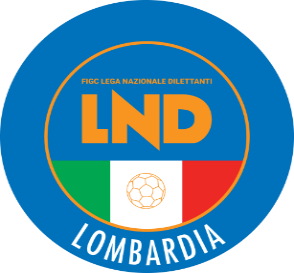 COMITATO REGIONALE LOMBARDIAVia RICCARDO PITTERI n° 95/2 20134 MILANO   Tel. 02.21722.899Sito Internet: lombardia.lnd.it   crllnd@pec.comitatoregionalelombardia.itSegreteria e Programmazione Gare:Tel. 02.21722.202-204 - Fax 02.21722.233 - E.mail: affarigeneralicrl@lnd.itTesseramento:Tel. 02.21722.206-207 - Fax 02.21722.231 - E.mail: tesseramentocrl@lnd.ittesseramento@pec.comitatoregionalelombardia.itSportello Unico:Tel. 02.21722.261-209 - Fax 02.21722.230 – E.mail: societacrl@lnd.it  Ufficio Stampa e Pubbliche relazioni:Tel./Fax 02.21722.205 - 347.4406339 - E.mail: ustampacrl@lnd.itServizio Pronto A.I.A.:Tel. 02.21722.408-410Giudice Sportivo Territoriale:giudicesportivocrl@pec.comitatoregionalelombardia.itCorte d’Appello Territoriale:cortedappello.tribunaleterritoriale@pec.comitatoregionalelombardia.itStagione Sportiva 2019/2020Comunicato Ufficiale N° 36 del 20/02/2020Stagione Sportiva 2019/2020Comunicato Ufficiale N° 36 del 20/02/2020Stagione Sportiva 2019/2020Comunicato Ufficiale N° 36 del 20/02/2020ECCELLENZA15a GIORNATA di RITORNOdal 26/04/2020al 11/04/2020Ultima GIORNATA RITORNOdal 25/04/2020al 11/04/2020951627A.S.D.LIETO COLLE940869A.C.LAINESE943426A.S.D.SPORTSLAND917117A.S.D.FEMMINILE INTER MILANO951624A.S.D.ACADEMY CORSICO947318A.S.D.ACCADEMY ADRENSE947373U.S.D.CALCIO CASTELCOVATI676100S.C.MONTECCHIO945514A.S.D.POLISPORTIVA ROCCA935732A.S.D.POLISPORTIVAURAGO D’OGLIO932744A.S.D.SPORTING BEDIZZOLE945181A.S.D.CADREZZATESE951881A.S.D.BELGIARDINO LODIATLETICO C.V.S.BONGIORNO ALESSIOOLGINATESEBELINGHERI GIONAALCIONE MILANOCICOGNA TOMMASODEL RE MATTEOMORATTI RICCARDOLOSA RICCARDOA.C. LEONSCHIAVO GABRIELEMAGENTACHIODINI DAVIDEMARI LORENZOSORESINESEGUERCIO DAVIDEBEDIZZOLESERAFFA MATTEOVARESINA SPORTDEODATO MATTIABRIANZA CERNUSCO MERATECITTERIO MATTIAZEFI ALESSIOCITTA’ S. GIULIANOACERBI GIANMARCOLEONE CHRISTIANCASATESESALA ROBERTOVIS NOVA GIUSSANOFORMENTONI RICCARDOCONCOREZZESEVILLA GABRIELEORELLANA CRUZ MARCELOLUMEZZANE VGZZULLO ANDREABOGA MATTEOMAURI LUCA22/04/2000ASD SC JUVENILIATICOZZI VITTORIO19/02/1987USD GRAVELLONESEVIGNONI ANDREA15/07/1994SS LEONCELLI ASDGIRONE BDAL 29/02/20La società A.S.D. PORLEZZESEdisputerà le gare casalinghe PER LE RESTANTI GARE DEL GIRONE DI RITORNO alle ore 15:00 stesso campo.GIRONE HDAL 22/02/20La società A.S.D. UNION CALCIO BASSO PAVESEdisputerà le gare casalinghe PER LE RESTANTI GARE DEL GIRONE DI RITORNO alle ore 16:30 stesso campo.Ultima GIORNATA RITORNO15a GIORNATA di RITORNOdal 26/04/2020al 11/04/2020FIGLIOMENO      ALEXUSD CALCIO A5 LAVENOPRISMA              LORENZOACD CARDANO 91KUSZTAL           KACPERUSD CALCIO A5 LAVENOMANSERVIGI     DIEGOASD FUTSAL PALAEXTRAGARINI              RICCARDOSSD SAN CARLO SPORTCALZAVACCA   ALESSANDROASD NEW VIDI TEAMVERCESI            FILIPPOSSD SAN CARLO SPORTMARCIANO’      DAVIDEASD SAN BIAGIO MONZA VERCESI            SIMONESSD SAN CARLO SPORTD’ANIELLO   NICHOLASASD POLISP. CHIGNOLESESANTACATERINA    MATTEOCALCIO A 5 VARESEBERGAMASCHI    MATTIACALCIO A5 VARESELO RUSSO          MATTIAACD CARDANO 91TOCCACELI EDOARDOASD SELECAO LIBERTASALBORGHETTI     THOMASASD POLISP. CHIGNOLESETRIASSI         LORENZOGSD VIDEOTON CREMAKARAJ                 MATTIAASD SELECAO LIBERTASDONATI          NOAHASD SPORTS TEAMNOSEDA              DIEGOASD SELECAO LIBERTASPIZZERA         ALESSANDROASD SAN BIAGIO MONZAGARRONE           SAMUELE US SAINTS PAGNANOCALLINA         DENISFCD MGM 2000PUDDU               MATTEOUS SAINTS PAGNANOCURATOLO      MIRKOSSD SAN CARLO SPORT SRLBERTELLI           RICCARDOGSD VIDEOTON CREMAIAMONI          MATTEO SSD SAN CARLO SPORT SRLCORTI                MATTIAGSD VIDEOTON CREMAPREGNOLATO RICCARDOSSD SAN CARLO SPORT SRLFILETTI              ANDREAGSD VIDEOTON CREMARAIMONDO     FRANCESCOSSD SAN CARLO SPORT SRLALLIEVI REGIONALI UNDER 17 - ELITE15a GIORNATA di RITORNOdal 26/04/2020al 03/05/2020GIOVANISSIMI REGIONALI UNDER 17 - ELITE15a GIORNATA di RITORNOdal 26/04/2020al 03/05/2020ACCADEMIA INTERBALDAZZI ALESSANDROOLGINATESEMELSEAUX YANNICK F.ALCIONE MILANOAPICELLA SAMUELEPONTE SAN PIETROBECHERINI MARCOLATINI ALESSANDROROTA STEFANOALDINISBERNA STEFANOSCANZOROSCIATEZAMBONI STEFANOCEDRATESEDI BELLA EMANUELEVARESINA SPORTCHIARION SAMUELEENOTRIALAMESTA LUCAGROSSO EDOARDOFOLGORE CARATESEBONACINA ANDREAVILLA GUARDIAABDOU KARIM NASSERMASSERONI MARCHESEBERRA LORENZOVIRTUS CISERANO BERGAMOAMBROSINI MICHELEMUTINELLI DAVIDEBELLOLI FILIPPOPELA’ UMBERTOMADONNA GIACOMOSANT’ANGELOCASALI JANACCADEMIA INTERPICCIRILLO NICOLO’OLGINATESEGRIECO RICCARDOLAURIOLA LORENZOLIPARI FRANCESCOLIPARI FRANCESCOALDINISCIACCA ALESSANDROGARAVINI LEONARDOGARAVINI LEONARDOMANTOVALORENZINI FEDERICOCONSOLONI LEONARDOCONSOLONI LEONARDOALCIONEMOSCHEO NICOLO’ MARIOPRO SESTOAYOKOUE MATTIAAYOKOUE MATTIAFORESTI LEONARDOSCARAVILLI ANTONIOSCARAVILLI ANTONIOENOTRIADE PASQUALE DANILOMERIGGI ANDREAMERIGGI ANDREAMASINI MATTEOPONTE SAN PIETROFERRARI MATTEOFERRARI MATTEOPELLEGRINO ALESSANDROVARESINA CALCIOPISANI LUCAPISANI LUCALOMBARDIA 1PELLEGRINO ALESSIOVIS NOVA GIUSSANOCAPPELLINI ALESSANDROCAPPELLINI ALESSANDRORUSSETTI FEDERICOMASSERONI MARCHESEMOZZON PIETROMOZZON PIETRON°DENOMINAZIONE TORNEOSOCIETÀ ORGANIZZATRICECATEGORIADATA INIZIODATA FINE234MUNDIALITO 2010 - ACADEMY TICINIAAS TICINIA ROBECCHETTORP05.04.2011.04.20235FOOTBALL EAGLE TROPHYCALCIO LECCO 1912RP01.03.20      -236METROPOLITAN FOOTBALL CUPSSD PRO SESTOIE10.04.2013.04.202372° MEMORIAL RITA POZZIPOL. VALMADRERANE-P19.04.20      -238COPPA CARNEVALEVIGOR MILANORP23.02.20      -2391° TAGA WINTER WOMAN CUPSC CARONNESERP23.02.20      -240GIORNATA IN COMPAGNIAUS ORATORIO NUVOLENTONE-P01.03.20      -241TUTTI IN CAMPOUS ORATORIO NUVOLENTONE15.03.20      -242COPPA CARNEVALEASD CONCORDIARP-PC23.02.2001.03.202432° MEMORIAL M. FORNILND DELEGAZ. LODIRA13.04.20      -Amichevoli o partecipazione a tornei all’ESTERO:Amichevoli o partecipazione a tornei all’ESTERO:Richiesta gare amichevoli                                                             8 giorni lavorativiRichiesta autorizzazione partecipazione tornei all’estero 45 giorni lavorativiRichiesta gare amichevoli all’estero45 giorni lavorativiAutorizzazione Tornei che si svolgono in ITALIAAutorizzazione Tornei che si svolgono in ITALIARegionali45 giorni lavorativiNazionali70 giorni lavorativiInternazionali	                                                                  70 giorni lavorativiGIRONE AA partire dal 08/03/2020La Società ALCIONE MILANOdisputerà le RESTANTI GARE CASALINGHE del GIRONE di RITORNO alle ore 11.45 sullo stesso campo.GIRONE ALa Società U.S. ALDINIdisputerà le RESTANTI GARE CASALINGHE del GIRONE di RITORNO il SABATO alle ore 16.00 sullo stesso campo.GIRONE DA partire dal 08/03/2020La Società A.S. SANCOLOMBANO disputerà le RESTANTI GARE CASALINGHE del GIRONE di RITORNO la DOMENICA alle ore 10.15 sul campo:ORATORIO “VITTADINI” (Codice 1150)                                In Via ROMA n°10 – LIVRAGA (LO)GIRONE DA partire dal 08/03/2020La Società A.S. SANCOLOMBANO disputerà le RESTANTI GARE CASALINGHE del GIRONE di RITORNO il SABATO alle ore 17.00 sul campo:C.S. COMUNALE (Codice 2278)                          In Via FAUSTO COPPI Snc – BORGHETTO LODIGIANO (LO)Data GaraN° Gior.Squadra 1Squadra 2Data Orig.Ora Var.Ora Orig.Impianto23/02/20207 RSESTESE CALCIOMARIANO CALCIO14:30C.S.COMUNALE CASTELLETTO SOPRA TICINO VIA VARALLO POMBIA/MICHELANG.01/03/20208 RALCIONE MILANO SSD A RLARDOR LAZZATE16:0014:3015/03/202010 RALCIONE MILANO SSD A RLPAVIA 1911 S.S.D. A R.L.16:0014:30Data GaraN° Gior.Squadra 1Squadra 2Data Orig.Ora Var.Ora Orig.Impianto23/02/20207 RR.C. CODOGNO 1908ZINGONIA VERDELLINO14:30C.S.COMUNALE GUARDAMIGLIO VIA ROMA 229/03/202012 RR.C. CODOGNO 1908VIS NOVA GIUSSANO15:30CENTRO SPORTIVO "CARLO MEDRI" BREMBIO VIA ROMA 56PAVARINI GIANPAOLO(SAN LAZZARO) MARZIO FRANCO(VERGIATESE) TREMOLADA ALESSIO(VIS NOVA GIUSSANO) VOLPI ROBERTO(CALCIO ROMANESE) GARBELLI MATTEO(CALCIO ROMANESE) OUAHDANI TARIK(CASATESE) GENTILI ANDREA(CASTIGLIONE A.S.D.) LUCIANO MANUEL(MAPELLO A R.L.) POZZI GIACOMO(MARIANO CALCIO) HAZAH MOHAMED(SESTESE CALCIO) SEGALINI ALESSANDRO(VERGIATESE) BIANCHI ANDREA(CASTANESE) MANENTI GIANLUCA(ATL.CHIUDUNO GRUMELLESE) BARBAGLIA ANDREA(CASTANESE) BERGAMINI MARCO(CISANESE) PASCALE DENIS(COLOGNO) CURNIS EDOARDO(FORZA E COSTANZA 1905) IORE DAVIDE(FORZA E COSTANZA 1905) EL KADIRI YASIN(MAPELLO A R.L.) NAVA NICOLO MARIA(PONTELAMBRESE) SCIETTI MARIO DOMENICO(SANT ANGELO) BIZZONI PIETRO(VALCALEPIO F.C. A R.L.) CAPUTO GIULIANO(VERGIATESE) MOLTENI STEFANO(VIS NOVA GIUSSANO) BONETTI MATTIA(ZINGONIA VERDELLINO) ROSSETTI DAVIDE(COLOGNO) TIRABOSCHI ALESSIO(ALBINOGANDINO S.S.D. SRL) ZINGARI ANDREA(ALCIONE MILANO SSD A RL) MARSETTI MICHELE(ATL.CHIUDUNO GRUMELLESE) NASATTI NICOLA(ATL.CHIUDUNO GRUMELLESE) MAZZETTI LORENZO(CALCIO ROMANESE) VITARI SAMUELE(CALCIO ROMANESE) FACOETTI DANIELE(CISANESE) PICOZZI EDOARDO(FENEGRO) MARCHESI DAVIDE(G.S. VERTOVESE) MORIGGI ANDREA(LUISIANA) LACCHINI MATTIA(OLGINATESE) CARUSO DAVIDE(RHODENSE) NAPOLI AIMAN(SANT ANGELO) CARAFFA DAVIDE(SESTESE CALCIO) MENGA LUCA(VERGIATESE) CAVALLI GABRIELE(VIS NOVA GIUSSANO) Data GaraN° Gior.Squadra 1Squadra 2Data Orig.Ora Var.Ora Orig.Impianto23/02/20207 RBASE 96 SEVESOGAVIRATE CALCIO15:3014:3023/02/20207 RMEDA 1913FAGNANO A.S.D.14:3017:30Data GaraN° Gior.Squadra 1Squadra 2Data Orig.Ora Var.Ora Orig.Impianto23/02/20207 RCOLICODERVIESEVIBE RONCHESE14:3026/04/202015 RLISSONEALTABRIANZA TAVERNERIO A.15:30Data GaraN° Gior.Squadra 1Squadra 2Data Orig.Ora Var.Ora Orig.Impianto26/04/202015 RPRADALUNGHESE CALCIOCASAZZA15:30Data GaraN° Gior.Squadra 1Squadra 2Data Orig.Ora Var.Ora Orig.Impianto22/03/202011 RSPORTING CLUB S.S.D.AR.L.CASALROMANO14:30CENTRO SPORTIVO COMUNALE GUIDIZZOLO VIA MATTEOTTI N.928/03/202012 RREAL DORSPORTING CLUB S.S.D.AR.L.29/03/202020:3015:30Data GaraN° Gior.Squadra 1Squadra 2Data Orig.Ora Var.Ora Orig.Impianto23/02/20207 RCITTA DI SANGIULIANO 1968ROMANENGO14:3022/03/202011 RVILLABARONA CLUB MILANO SSDARL15:0014:30Data GaraN° Gior.Squadra 1Squadra 2Data Orig.Ora Var.Ora Orig.Impianto23/02/20207 RACCADEMIA GAGGIANO TEAMLA SPEZIA CALCIO14:30COM."KENNEDY" BAGGIO IIÂ° E.A. MILANO VIA OLIVIERI 11FRIGERIO CARLO(ALTABRIANZA TAVERNERIO A.) CASTELLINI GABRIELE EDMOND(CINISELLO) CORTELLAZZI DIEGO(MONTORFANO ROVATO) GANDINI GIANLUCA(MAGENTA) SCARPELLINI ROBERTO(ROMANENGO) ROMANO FABRIZIO(BORGOSATOLLO) RAIMONDI EMANUELE(SEDRIANO) CAPPAI GIACOMO(SPORTING CLUB S.S.D.AR.L.) SALA DAVIDE(VIGHIGNOLO) BONFANTI ROBERTO(CONCOREZZESE) GHISLENI FRANCESCO(PRADALUNGHESE CALCIO) VACCARI GIUSEPPE(ROMANENGO) ASBIAE SAMIR(SPORTING DESENZANO SSDRL) IMBROINISE DAVIDE(VILLA) FIORE LUCA(BARZAGO A.R.L.) SACCHINI ALBERTO(BRESSO CALCIO S.R.L.) CAPELLI MANUEL(MONTORFANO ROVATO) RUBAGOTTI FRANCESCO(MONTORFANO ROVATO) NAGGI ANDREA(ROBBIO) STARA FEDERICO(ROBBIO) CAPELLI DANIELE(S.PELLEGRINO) SPAGNOLI DANIEL(SAN GIOVANNI BOSCO BIENNO) WAMBO TIMA LOIC PAOLO(SENNA GLORIA) MASSERINI DAVIDE(UBOLDESE) TANZI ANDREA(VIGHIGNOLO) COLOMBINI RODRIGO(PAULLESE CALCIO) MAUGERI LORENZO(ACCADEMIA CALCIO VITTUONE) ANNUNZIATA FULVIO(ALTABRIANZA TAVERNERIO A.) COZZA MARCO(ALTABRIANZA TAVERNERIO A.) MONTRASIO SIMONE(BARZAGO A.R.L.) BORLINA MASSIMO(BASE 96 SEVESO) CARRARO EDOARDO(BASE 96 SEVESO) MARTIGNONI SAMUELE(BESNATESE) BETTENZANA DAVIDE(BORGOSATOLLO) RIVA GIORGIO(BRIANZA CERNUSCO MERATE) OLIVETTI MARCELLO(CASTELLANA C.G. SSDSRL) SACCHI GIANFRANCO(CASTELLEONE) MURENO GIOELE(CASTELLO CITTA DI CANTU) FACCHETTI TOMMASO(CINISELLO) FRONDA PIERPAOLO(CINISELLO) DORINI LUCA(CITTA DI DALMINE A.S.D.) TEDESCO DOMENICO(GARLASCO A.S.D.) ACERBIS SIMONE(GAVARNESE CALCIO) COTUGNO MATTEO(MAGENTA) PRAVETTONI GIANFRANCO(MAGENTA) ZECCHINI ANDREA(OLIMPIA CALCIO 2002) BERTA DAVIDE(ORATORIO URAGO MELLA) CRISTINI NICOLA(OSPITALETTO S.S.D.S.R.L.) PELIZZARI DARIO(ROMANENGO) CARRARA IGOR(S.PELLEGRINO) ABATE SIMONE(SANCOLOMBANO) GROSSI CRISTIAN(SENNA GLORIA) TOMA DIUK RONNY(UNION VILLA CASSANO) FRANCO GIAN LUCA(UNIVERSAL SOLARO) BONOMETTI VIKTOR STEINN(VILLA) BOTTAZZO ALESSANDRO(VILLA) CAIMI LORENZO(VILLA) TOSO LUCA(VOLUNTAS MONTICHIARI) BELLINA DAVIDE(CALCIO SAN PAOLO D ARGON) FINIZZA SIMONE(LOCATE) MARINI ANDREA(OME) SHALA ALTIN(UNION VILLA CASSANO) FERRARIO LORENZO(AMICI DELLO SPORT) SCALVENZI MATTIA(ASOLA A.S.D.) LOPANE RICCARDO(BARONA CLUB MILANO SSDARL) MOLTENI MATTIA(BARZAGO A.R.L.) FERRARIO CLAUDIO(BASIANO MASATE SPORTING) BRIGNOLA MATTIA(BRESSO CALCIO S.R.L.) ABD ALLA ALESSANDRO(C.O.B. 91) DE GIORGIO LORENZO(CABIATE A.S.D.) ZAGLIO ANDREA(CASALROMANO) MONTEVERDE MICHELE(CITTA DI SANGIULIANO 1968) PERINI MARCO(CITTA DI SANGIULIANO 1968) LA MORGIA DANIELE(COLOGNESE) VERGA GIORGIO(FIORENTE 1946 COLOGNOLA) GUALTIERI STEFANO(GORLA MAGGIORE) PAOLILLO MATTEO(GORLA MAGGIORE) PIEDINOVI SAMUELE(LOMELLO) PIANA DIEGO(ORATORIO JUVENTINA COVO) RECCAGNI NICOLA(ORATORIO JUVENTINA COVO) ROLFI ANDREA(ORATORIO URAGO MELLA) CORNALBA EDOARDO(PAULLESE CALCIO) BINI FILIPPO(REAL DOR) STEFANA ANDREA(REAL DOR) BRESSANELLI LUCA(ROMANENGO) POLONIOLI DANIEL(SAN GIOVANNI BOSCO BIENNO) AMELOTTI NICOLA(SETTALESE) ARCARI GIACOMO(SORESINESE CALCIO A.S.D.) FIORENTINI FABIO(SORESINESE CALCIO A.S.D.) BONISSI CRISTIAN(SPERANZA AGRATE) FARINA MANUEL MARIA(SPERANZA AGRATE) BOVI MATTIA(SPORTING CLUB S.S.D.AR.L.) ARRIGONI LUCA(UBOLDESE) TODESCHINI FABIO(VIBE RONCHESE) NEGRELLO MARCO(VIGHENZI CALCIO) PERSONE JACOPO(VILLA) GHISI ALESSANDRO(VILLONGO CALCIO) PICART CALDERON GEORGE IVAN(VOLUNTAS MONTICHIARI) Data GaraN° Gior.Squadra 1Squadra 2Data Orig.Ora Var.Ora Orig.Impianto23/02/20207 RCALCIO MENAGGIO 1920MONTESOLARO20:3014:30Data GaraN° Gior.Squadra 1Squadra 2Data Orig.Ora Var.Ora Orig.Impianto07/03/20209 RPOLISPORTIVA ORATORIO 2BGALBIATE 197408/03/202021:0014:30COMUNALE "FIGLIODONI" BARZANO' VIA FIGLIODONI - (ERBA ART.)26/04/202015 RBERBENNO A.S.D.POLISPORTIVA ORATORIO 2B15:30Data GaraN° Gior.Squadra 1Squadra 2Data Orig.Ora Var.Ora Orig.Impianto23/02/20207 RPALADINAVILLA D OGNA14:30C.S.COM."EMILIO VIGANO"(E.A.) VALBREMBO VIA DON MILANI, 10Data GaraN° Gior.Squadra 1Squadra 2Data Orig.Ora Var.Ora Orig.Impianto08/03/20209 RCOLOGNE CALCIOVS LUME14:3026/04/202015 RSPORTING CLUB BRESCIALA SPORTIVA CALCIO15:30C.S. COMUNALE N.2(ERBA ARTIF.) REZZATO VIA DE GASPERI 78 DEROGAData GaraN° Gior.Squadra 1Squadra 2Data Orig.Ora Var.Ora Orig.Impianto05/04/202013 RPRALBOINOMONTICHIARI SRL15:30Data GaraN° Gior.Squadra 1Squadra 2Data Orig.Ora Var.Ora Orig.Impianto26/04/202015 RORATORIO STRADELLAMORTARA15:30STADIO COMUNALE GAETANO SCIREA STRADELLA VIA TEVERE/IÂ°MAGGIO SNCMATERNINI MARIO(CANTELLO BELFORTESE) DUCI WALTER(UESSE SARNICO 1908) CUCCHI ALESSANDRO(CALCIO MOTTESE) PLEBANI NICOLA(CELLATICA) SCABELLI LORENZO(BAGNOLESE) MONA ENRICO(CRENNESE GALLARATESE) PERELLI FEDERICO(GRASSOBBIO) DANCELLI LUCIANO(REAL S.FERMO CALCIO 2010) FICHERA FABIO(BELLUSCO 1947) BARBA ANDREA(GAVARDO) VIVALDI STEFANO(LA SPORTIVA CALCIO) RUBAYITA KEVIN(LODIVECCHIO) LHILALI OUSAMA(SESTO 2010) SUARDELLI CRISTIAN(UESSE SARNICO 1908) RESTA STEFANO(CALCIO S.STEFANO) RUGGIERO DANIELE(GALBIATE 1974) MANSOURI YAHIA(P.S.G. A.S.D.) VALLESE GIANLUCA(PRO LISSONE) POETINI STEFANO(VIRTUS LOVERE CALCIO) MIRANDA PABLO AUGUSTO(ACCADEMIA SANDONATESE) STABILE MATTIA(ANTONIANA) MIGLIORATI DAVIDE(ATLETICO CARPENEDOLO) TRECCANI FILIPPO(ATLETICO CARPENEDOLO) MORGANTI STEFANO(BELLAGINA A.D.) MOSTACCHI GIOVANNI(BERBENNO A.S.D.) PEDRAZZINI NICOLO(BORGHETTO DILETTANTISTICA) CIBIN ROBERTO(BOVISIO MASCIAGO) GORLA GABRIELE(CALCIO MENAGGIO 1920) GALLUZZO DAVIDE(FC TRADATE) SCARPELLINI SIMONE(GRASSOBBIO) GENERALI FEDERICO(GRUMULUS A.S.D.) VITTIMBERGA LEONARDO(INZAGO) MARCHESI CARLO(LA TORRE) PRELAJ ARBEN(NUOVA FIAMME ORO FERNO) OLDANI FEDERICO(OSSONA A.S.D.) AMBROSO ALBERTO(PORTO 2005) HERRERA ALVAREZ ALEXIS DANIEL(REAL S.FERMO CALCIO 2010) BUSCONI DANIELE(ROZZANO CALCIO SRL SSD) VANNUCCI GAETANO(SALUS ET VIRTUS TURATE) MEZZOTERO LUCA(SOLBIATESE CALCIO 1911) BOUZIDA ALEX(TURBIGHESE 1921) BARZON MATTEO(ZOGNESE) ZINI GIACOMO(CELLATICA) DANGELI MARCO(ARS ROVAGNATE) ZANOLA CRISTIAN(BAGNOLESE) CALERI ANDREA(BOLLATESE) MAPELLI ANDREA(CARUGATE) BERTARINI MARCO(HF CALCIO) VANNUCCI GAETANO(SALUS ET VIRTUS TURATE) PEDROTTI OMAR(SELLERO NOVELLE) CASIRATI MATTEO(SPINESE ORATORIO) BARUCCO ANDREA(VIRTUS AURORA TRAVAGLIATO) BOZZATO ANDREA(ANTONIANA) CHIARA KEVIN(ATLETICO CARPENEDOLO) MIGLIORINI NICOLA(ATLETICO CARPENEDOLO) ARDEMAGNI DAVIDE(ATLETICO QMC) BALLARATI SIMONE(ATLETICO QMC) MALTESE MICHAEL(ATLETICO QMC) MONETA MATTIA(AURORA CERRO M CANTALUPO) GRANDI DAVIDE(BAGNOLESE) ROZZINI ALESSANDRO(BAGNOLESE) BATTAGLIA FEDERICO(BARANZATESE 1948) PATELLA SIMONE(BOVISIO MASCIAGO) GHIRINGHELLI STEFANO(CALCIO BOSTO) SAMPIETRO MARCO(CALCIO MENAGGIO 1920) BORDONI LUCA(CALCIO MOTTESE) SCALISI MARCO(CALCIO MOTTESE) ZANIMACCHIA DANIELE(CALCIO MOTTESE) ZERBO ISSOUF(CASALPUSTERLENGO 1947) PAZZI MARCO(CASTEGGIO 18 98 A.S.D.) DINCAO MATTEO(CASTENEDOLESE) GUASTELLA GIUSEPPE(CAVESE) ZINI GIACOMO(CELLATICA) ROBBIATI CRISTIANO(CENTRO GIOV.BOFFALORESE) SANTAMBROGIO MATTEO(CERIANO LAGHETTO) SILINI DEVID(CHIARI) D AMBROSIO MAURO(CINISELLESE A.S.D.) TONELLOTTO EMANUELE(CINISELLESE A.S.D.) DEFENTE NICOLO(CIRCOLO GIOVANILE BRESSO) CONSOLI MARCO(COLOGNE CALCIO) TONELLI ANDREA(COSIO VALTELLINO) FERRARI DAVIDE(DELLESE 1926) MOLTENI TOMMASO(ESPERIA LOMAZZO CALCIO) CAVALLERI MARCO(FALCO) FELTRI NICOLO(FALCO) KNOUZI SOUHAIL(FC TRADATE) PANOZZO THOMAS(FOLGORE LEGNANO) NOVA STEFANO(FOOTBALL LEON SSDARL) EDDAOUDI FATTAH(GONZAGA) PELLITTERI MICHAEL(LODIVECCHIO) PIATTI STEFANO(MONVICO A.S.D.) LANFREDINI MIRKO(NUOVA A.C. CURTATONE) PUGLISI LUCA(OLIMPIAGRENTA) RUSSO MAURO(OLIMPIC TREZZANESE) BUONAFINA JACOPO(POGLIANESE CALCIO) CHIOZZI MICHAEL(PORTO 2005) LAVIZZARI SIMONE(PRO LISSONE) FALL PAPE ABDOULAYE(RONCOLA A.S.D.) PELLEGRINELLI DYLAN(RONCOLA A.S.D.) SOUMAH MOHAMED(SELLERO NOVELLE) LHILALI OUSAMA(SESTO 2010) MITRANO ANDREA(SOVICESE) CECCATO JONATAN(SPORTING MILANO) BIANCO EMANUELE(TRIESTINA 1946) MANIDI LEONARDO(TRIESTINA 1946) VIGNALI ANDREA(TRIESTINA 1946) LAI NICOLA(UNITAS COCCAGLIO A.S.D.) BIELLO FEDERICO(VEDUGGIO CALCIO) RIVA ROBERTO(VEDUGGIO CALCIO) PRESTINI MARCO(VEROLESE 1911) BIGONI MICHELE(VILLA D OGNA) FERRARI SIMONE(VIRTUS AURORA TRAVAGLIATO) PINI MICHELE(CALCIO PAVONESE) PROVENZANO PASQUALE(CALCIO S.STEFANO) GROPPELLI LUCA(CASTELVETRO INCROCIATELLO) CONTI ALBERTO(CAVESE) DI MAURO TIZIANO(CERIANO LAGHETTO) VACINALETTI PAOLO(GAVARDO) MODDE FRANCESCO(ISPRA CALCIO) GALLO YURI(NUOVA A.C. CURTATONE) VECCHIO GABRIELE(NUOVA VALCAVALLINA CALCIO) ZUCCOTTI LUCA(PALAZZO PIGNANO) STRAFELLA MATTEO(REAL S.FERMO CALCIO 2010) FINELLI WILLIAMS(SPORTING MILANO) CIPRIANO STEFANO(TAVERNOLA) CATTANEO SAMUELE(TICINIA ROBECCHETTO) VAGO ALESSANDRO(ACCADEMIA BMV) CUSI DAVIDE(ACCADEMIA SANDONATESE) PAOLETTI SIMONE(ACCADEMIA SANDONATESE) GOTTI MASSIMO(ALME) FONTANA MARCO(ARSAGHESE) BRUSCHI FLAVIO(ATLETICO QMC) VERNOCCHI SIMONE(AURORA CERRO M CANTALUPO) PIACENTINI ALESSIO(BAGNOLESE) FICHERA ANGELO(BELLUSCO 1947) ABBATTISTA DANIELE(BORGHETTO DILETTANTISTICA) PIATTI TOMMASO(CALCIO BOSTO) ROSSI MATTEO(CALCIO S.STEFANO) RIZVANI ANDI(CALCIO SUZZARA) GIACOPINELLI TRISTANO(CANTELLO BELFORTESE) CODJO YOVO ERIC(CARUGATE) MAHJOUBI ISLAM(CASALPUSTERLENGO 1947) DILDA DIEGO(CASTELVETRO INCROCIATELLO) RAFFA GIACOMO(CHIAVENNESE U.S.) VIGANI MATTIA(CHIEVE A.S.D.) TINTI MATTIA(CITTA DI SEGRATE) INVERNIZZI NICHOLAS(COSIO VALTELLINO) LA ROSA SIMONE(COSTAMASNAGA) CANOSSI DANIELE(FALOPPIESE RONAGO) STEFANAZZI ALBERTO(FC TRADATE) LENTO MICHELE(FOOTBALL LEON SSDARL) BOSSI DAVIDE(GARIBALDINA 1932) CICOLELLA ALESSANDRO(GARIBALDINA 1932) NDOJ KEVIN(GAVARDO) ORTALLI TOMMASO(GIOVANILE CANZESE) OSTARELLO SIMONE(HF CALCIO) RAIANO ALESSIO(INZAGO) MERCURI LUCA(LANDRIANO 1983) ROLFINI NICOLO SIMONE(LANDRIANO 1983) LOTTERI ALESSANDRO(LENTATESE) TAGLIABUE GIACOMO(LENTATESE) VILLA MARCO(LORETO) AMBROSETTI ANDREA(LUISAGO PORTICHETTO) LONGARZO FABIO(LUISAGO PORTICHETTO) RAGONE FABIANO(MONNET XENIA SPORT) PEROLI MARCO(MONVICO A.S.D.) LOMBARDI NICCOLO(MORTARA) GAUDIO LORIS FRANCESCO(NUOVA FIAMME ORO FERNO) STIGHEZZA RICCARDO(NUOVA FRIGIROLA) TRAINI EDOARDO(NUOVA VALCAVALLINA CALCIO) LABONI MATTEO(ORATORIO CALVENZANO) VELI ENKLI(ORATORIO CALVENZANO) BERETTA VALERIO(OSSONA A.S.D.) PAVESI LUIGI(PALAZZO PIGNANO) RIZZO ALBERTO(PALAZZOLO MILANESE) BASTIANELLO CLAUDIO(POGLIANESE CALCIO) CAMPI FABIO(POGLIANESE CALCIO) PIEMONTESE MARCO(POLISPORTIVA DI NOVA) MALORGIO RICCARDO(PRO LISSONE) ALBERI ROBERTO(PRO NOVATE) RIVA MATTEO FRANCO M(REAL MELEGNANO 1928) BORSA GIANMARIO(RIVOLTANA) FOFANA ABUDRAMMAN(RONCOLA A.S.D.) CITTERA DAVIDE(ROVELLASCA 1910 VICTOR B.) MARCHESOTTI LUCA(ROVELLASCA 1910 VICTOR B.) ASTONE ALESSIO(ROZZANO CALCIO SRL SSD) CIVALE DOMENICO(ROZZANO CALCIO SRL SSD) AIRAGHI MATTIA(SALUS ET VIRTUS TURATE) TENTI DAVIDE(SAN MICHELE CALCIO) CAIRONI GIORGIO(SAN PANCRAZIO CALCIO) SCARSETTI STEFANO(SAN PANCRAZIO CALCIO) POLONIOLI DIEGO(SELLERO NOVELLE) ANGELILLO ANDREA(SESTO 2010) GHIONI ERIK(SESTO 2012) LASAGNI SAMUELE GIOVANN(SIZIANO LANTERNA) GERLINI STEFANO(SPINESE ORATORIO) ARDIZZONI LORENZO(SPORTING MILANO) BERTICELLI FABIO(SPORTING VALENTINOMAZZOLA) SCHEMBRI ANDREA(SPORTING VALENTINOMAZZOLA) MAGRO LUCA(TIRANESE A.S.D.) GALLINELLI CARLO(UESSE SARNICO 1908) TAMENI ALESSANDRO(VALTROMPIA 2000) MORSTABILINI CRISTIAN(VILLA D OGNA) BARA SEYDOU(VILLA NUOVA) BELINGHERI MARCO(VIRTUS LOVERE CALCIO) GELFI GIOVANNI(VIRTUS LOVERE CALCIO) MARCHESI SIMONE(VIRTUS LOVERE CALCIO) POLINI LUCA(VIRTUS LOVERE CALCIO) VAI ALESSANDRO(ZIVIDO) Data GaraN° Gior.Squadra 1Squadra 2Data Orig.Ora Var.Ora Orig.Impianto04/03/20201 AFBC SARONNO 1910CANTELLO BELFORTESE20:30Data GaraN° Gior.Squadra 1Squadra 2Data Orig.Ora Var.Ora Orig.Impianto04/03/20201 AMONTANASO LOMBARDOLANDRIANO 198320:30Data GaraN° Gior.Squadra 1Squadra 2Data Orig.Ora Var.Ora Orig.Impianto04/03/20201 APOZZUOLO CALCIOAURORA SERIATE 196720:3005/03/20201 ASAN LUIGICORSICO R.D.20:3017:00COMUNALE N.1 PIZZIGHETTONE VIA ALCIDE DE GASPERI 2Data GaraN° Gior.Squadra 1Squadra 2Data Orig.Ora Var.Ora Orig.Impianto05/03/20201 ADAL POZZOPARTIZAN BONOLA ASD21:00C.S. COMUNALE CAMPO N.1 CESATE VIA DANTE 72Data GaraN° Gior.Squadra 1Squadra 2Data Orig.Ora Var.Ora Orig.Impianto05/03/20201 AMIRABELLO 1957OR.MACLODIO20:30STADIO COM. "FORTUNATI" PAVIA VIA ALZAIA 137Data GaraN° Gior.Squadra 1Squadra 2Data Orig.Ora Var.Ora Orig.Impianto22/02/20207 RARDOR BOLLATEARDOR LAZZATE15:3017:3021/03/202011 RBUSTO 81ACCADEMIA CALCIO VITTUONE16:0015:00Data GaraN° Gior.Squadra 1Squadra 2Data Orig.Ora Var.Ora Orig.Impianto11/04/202015 RBEDIZZOLESEATL.CHIUDUNO GRUMELLESE25/04/202016:3017:0011/04/202015 RLEMINE ALMENNO CALCIOCELLATICA25/04/202015:0016:00Data GaraN° Gior.Squadra 1Squadra 2Data Orig.Ora Var.Ora Orig.Impianto22/02/20207 RAVC VOGHERESE 1919PAVIA 1911 S.S.D. A R.L.15:3022/02/20207 RLA SPEZIA CALCIOSANCOLOMBANO17:0016:0029/02/20208 RR.C. CODOGNO 1908CITTA DI SEGRATE15:00C.S.COMUNALE GUARDAMIGLIO VIA ROMA 214/03/202010 RR.C. CODOGNO 1908LA SPEZIA CALCIO15:00C.S.COMUNALE GUARDAMIGLIO VIA ROMA 228/03/202012 RAVC VOGHERESE 1919ACCADEMIA SANDONATESE16:0015:30C.S. COMUNALE "MAGROTTI" BASTIDA PANCARANA VIA STRADA DEL PORTO 428/03/202012 RCENTRO SCHUSTERVILLA15:00CERNIVIVO ANTONIO(UNIVERSAL SOLARO) QUARENGHI RICCARDO(LA DOMINANTE) RAFFAELE ALESSIO(ALCIONE MILANO SSD A RL) LANCELLOTTI SIMONE(UNIVERSAL SOLARO) TABONI RICCARDO(LUMEZZANE VGZ ASD) BEGTESHI ALBERT(ACCADEMIA SANDONATESE) PARON MATTEO(ALCIONE MILANO SSD A RL) CARRESCIA WILLIAM LORENZO(ARDOR LAZZATE) MARINARO TIZIANO(BARONA CLUB MILANO SSDARL) PRIVITERA ALBERTO(BASE 96 SEVESO) LLANOS TAIMAL KEVIN KLEVER(BRESSO CALCIO S.R.L.) BOZZOLI CHRISTIAN(CITTA DI SEGRATE) VIVONA LORENZO(CORBETTA F.C.) TOMASSINI CRISTIAN(OLGINATESE) CRUPANO GIANLUCA(PAVIA 1911 S.S.D. A R.L.) FAVINI DAVIDE(RHODENSE) MINORINI ALESSIO(ROZZANO CALCIO SRL SSD) MANNINO JACOPO(SPERANZA AGRATE) FRANZONI DAVIDE(UNIVERSAL SOLARO) TAGLIABUE NICOLO(ALCIONE MILANO SSD A RL) DEZUANNI MARTINO(ARDOR BOLLATE) HERENI VETON(ARDOR BOLLATE) ZITO CHRISTIAN(ASSAGO A.S.D.) CAUTIERO DANIEL(BEDIZZOLESE) TOGNI ANDREA(BERGAMO LONGUELO S.R.L.) PRESTIANNI SIMONE(CASATESE) BERNASCONI LUCA(CASTELLO CITTA DI CANTU) MASAHEL MOHAMED(CIRCOLO GIOVANILE BRESSO) MOTTA ALESSANDRO(CIRCOLO GIOVANILE BRESSO) DE PICCOLI FEDERICO(CITTA DI SEGRATE) COLOMBO LUCA(CORBETTA F.C.) GHEZA MICHELE(DARFO BOARIO S.R.L.SSD.) PARIMBELLI CARLO(FIORENTE 1946 COLOGNOLA) STUCCHI LUCA(LEON SSD A R.L.) RIGO RICCARDO MARIA(RHODENSE) DELIA DANIELE(UNIVERSAL SOLARO) MARTELLI LEO(ARDOR BOLLATE) PIROVANO FEDERICO(BRIANZA CERNUSCO MERATE) PASSONI NICCOLO(LEON SSD A R.L.) FUNGHI RICCARDO(ACCADEMIA SANDONATESE) BIROLINI ANDREA(ALBINOGANDINO S.S.D. SRL) ZENONI MATTEO(ALBINOGANDINO S.S.D. SRL) TEMPORIN FABIO(ALCIONE MILANO SSD A RL) PIZZI ALBERTO(ARDOR LAZZATE) STROPPA EDOARDO(BARONA CLUB MILANO SSDARL) APOSTU LUCA IONUT(BEDIZZOLESE) CASSETTI EDOARDO(BEDIZZOLESE) LADA DAWID(BERGAMO LONGUELO S.R.L.) SOLITO LORENZO(CINISELLO) KOTIDIS VASSILIS(CITTA DI SEGRATE) PANIGHETTI CHRISTIAN DOMEN(FIORENTE 1946 COLOGNOLA) VITAGLIANO ENRICO(GOVERNOLESE) BAINI MATTEO(LA DOMINANTE) CARRA VINCENZO(LA SPEZIA CALCIO) AHIDJE YANN O NEAL(LUCIANO MANARA) MONTINI PIERFULVIO(LUMEZZANE VGZ ASD) SCILINGO ANDREA(MARIANO CALCIO) VILLA CRISTIAN(MARIANO CALCIO) RAVELLI MARCO(OSPITALETTO S.S.D.S.R.L.) SCANDALE GIOVANNI(R.C. CODOGNO 1908) Data GaraN° Gior.Squadra 1Squadra 2Data Orig.Ora Var.Ora Orig.Impianto22/02/20207 RVALCERESIO A. AUDAXGORLA MINORE16:3015:00Data GaraN° Gior.Squadra 1Squadra 2Data Orig.Ora Var.Ora Orig.Impianto24/02/20207 RCABIATE A.S.D.PRO NOVATE22/02/202020:3015:00CENTRO SPORTIVO GIOVANILE CABIATE VIA BARACCA 829/02/20208 RPORLEZZESEITALA15:0017:0007/03/20209 RARCELLASCO CITTA DI ERBAVAREDO16:4515:00Data GaraN° Gior.Squadra 1Squadra 2Data Orig.Ora Var.Ora Orig.Impianto25/04/202015 RBARZAGO A.R.L.COSTAMASNAGA15:00Data GaraN° Gior.Squadra 1Squadra 2Data Orig.Ora Var.Ora Orig.Impianto22/02/20207 RORATORIO VERDELLONEMBRESE CALCIO15:00C.S.COM."STADIO GRITTI" N.1 VERDELLO VIA DON ANDREOLETTI25/04/202015 RSAN GIOVANNI BIANCOGAVARNESE CALCIO15:3017:00Data GaraN° Gior.Squadra 1Squadra 2Data Orig.Ora Var.Ora Orig.Impianto25/04/202015 RSPORTING CLUB BRESCIAOME16:0017:30Data GaraN° Gior.Squadra 1Squadra 2Data Orig.Ora Var.Ora Orig.Impianto14/03/202010 RCASTENEDOLESEP.S.G. A.S.D.15:0017:30CAMPO SPORTIVO COMUNALE CASTENEDOLO VIA TEN. OLIVARI 821/03/202011 RASOLA A.S.D.TORRAZZO MALAGNINO16:0004/04/202013 RVIGHENZI CALCIOMONTICHIARI SRL15:1525/04/202015 RCASTELVERDE A.S.D.CASTELLANA C.G. SSDSRL16:3015:00Data GaraN° Gior.Squadra 1Squadra 2Data Orig.Ora Var.Ora Orig.Impianto29/02/20208 RREAL MILANOTRIBIANO18:3017:3028/03/202012 RACCADEMIA GERA D ADDASETTALESE15:0028/03/202012 RSORESINESE CALCIO A.S.D.ORCEANA CALCIO15:00Data GaraN° Gior.Squadra 1Squadra 2Data Orig.Ora Var.Ora Orig.Impianto22/02/20207 RORATORIO STRADELLAFISSIRAGARIOZZESE17:3015:00STADIO COMUNALE GAETANO SCIREA STRADELLA VIA TEVERE/IÂ°MAGGIO SNC22/02/20207 RUNION CALCIO BASSO PAVESEGARLASCO A.S.D.16:3017:0007/03/20209 RUNION CALCIO BASSO PAVESELACCHIARELLA16:3017:0028/03/202012 RORATORIO STRADELLAVISCONTEA PAVESE17:3015:00STADIO COMUNALE GAETANO SCIREA STRADELLA VIA TEVERE/IÂ°MAGGIO SNCData GaraN° Gior.Squadra 1Squadra 2Data Orig.Ora Var.Ora Orig.Impianto22/02/20207 RCITTA DI SANGIULIANO 1968GARIBALDINA 193218:0017:30COMUNALE "G.P.SQUERI" (E.A) SAN DONATO MILANESE VIA MARITANOBONDARDO MARCO(FORZA E COSTANZA 1905) SIGNANI ALESSANDRO(CASTENEDOLESE) MARTINELLI SIMONE(OFFANENGHESE A.S.D.) MAROCCHINI MARCO(AURORA SAN FRANCESCO) FERRANTE MASSIMO(BOLLATESE) LUCCINI MARCO(PIEVE 010) SANTONI ROBERTO(SERENZA CARROCCIO) MANENTI ERNESTO(TRIBIANO) VISCARDI LUCA ANGELO(BIASSONO) BARBIERO OMAR(SPORTING CESATE) PERINI MATTIA(VIGHENZI CALCIO) MANENTI ERNESTO(TRIBIANO) AGATI EMANUELE(BOLLATESE) PITRUZZELLA LUCA(SPORTED MARIS A.S.D.) AMATO VINCENZO(BOLLATESE) DINACCI GIUSEPPE(GONZAGA) CARUSO FRANCESO(BARZAGO A.R.L.) INFANTINO STEFANO(BOLLATESE) FUMAGALLI RICCARDO(COSTAMASNAGA) SCARANO LUIGI(GARLASCO A.S.D.) MICHELI DANIELE(MANDELLO) GIAMBELLI ALESSANDRO(NUOVA USMATE) MAZZOLARI MATTEO(PIEVE 010) GEROLI ALESSANDRO(SIZIANO LANTERNA) MION DAVID(SPORTING CESATE) LODA MICHAEL(VALCALEPIO F.C. A R.L.) VENTURINI FABIO(LUISAGO PORTICHETTO) MAURI DAVIDE(SESTO 2012) PEREGO MATTEO(A.C.O.S. TREVIGLIO CALCIO) GANDOLA ANDREA(ARCELLASCO CITTA DI ERBA) CAPODIFERRO FEDERICO(AUDAX TRAVACO) RUIZ MARTINEZ ALEJANDRO(AUDAX TRAVACO) BATAH YOUSSEF(CALCIO GHEDI) SELVAGGIO JACOPO(CALCIO ROMANESE) CISS MOUHAMADOU NOUR(CANTELLO BELFORTESE) ROSSI MICHELE(COLOGNESE) INTROZZI DARIO(FALOPPIESE RONAGO) VILLA PIETRO(FATIMATRACCIA) PINORINI GABRIELE(GAVIRATE CALCIO) CROTTI ANDREA(GHISALBESE CALCIO) LANFRANCONI MARCO(MANDELLO) AMATULLI SIMONE(ORATORIO URAGO MELLA) BRIGNOLA SALVATORE(S.PELLEGRINO) GOTTARDI GIANMARCO(SAN PANCRAZIO CALCIO) SECRETI ALESSANDRO(SEDRIANO) FAIED MOHAMED AHMED(SESTO 2012) OWUSU ESSIEN FRANK(SPORTING CLUB BRESCIA) BOUGHANEMI YASIN(TORRAZZO MALAGNINO) SCALA LORENZO(TRIBIANO) MICHELI MATTEO(VALCALEPIO F.C. A R.L.) MONCERI FEDERICO(VALCERESIO A. AUDAX) MAGALETTO DAVIDE(VIGEVANO CALCIO 1921) FERRANTE ANDREA(BOLLATESE) COLACCHIO DIEGO MICK(LOCATE) TARTAROTTI ANDREA(VISCONTEA PAVESE) PICCININI DANIELE(GAVARNESE CALCIO) MODAFFARI FORTUNATO(SEDRIANO) ROSSI MICHELE(SPORTING CLUB BRESCIA) DE MADDALENA MANUEL(VERBANO CALCIO) JANCA SERGIO(A.C.O.S. TREVIGLIO CALCIO) GATTI FABIO(ARCADIA DOLZAGO B) BARZAGHI ALESSIO(ARCELLASCO CITTA DI ERBA) GJICI IGLI(BARZAGO A.R.L.) BARDELLI TOMMASO(BESNATESE) FARIOLI DAVIDE(BOLLATESE) TAVANI CRISTIAN(BOLLATESE) BELLONI TITO MATTEO(CALCIO LEONE XIII IN LIQ.) AZIM HAMZA(CALCIO ROMANESE) DEL PO GIANLUCA(CANTU SANPAOLO) GREMI ERALDO(CARUGATE) BARBOGLIO CHRISTIAN(CASTELVERDE A.S.D.) PEZZOTTA KEVIN(CITTA DI DALMINE A.S.D.) CARIBONI JACOPO(COLICODERVIESE) ZEMA GIUSEPPE(COSTAMASNAGA) CAPRIOLI FABIO(FAGNANO A.S.D.) ANGELINI PIETRO(FATIMATRACCIA) PEDROCCHI EDOARDO(GARLASCO A.S.D.) MUSTATA DRAGOS STEFAN(GAVARNESE CALCIO) CIGOLINI RICCARDO(ISPRA CALCIO) DI GRAZIA LORENZO(MANDELLO) ALBORGHETTI NICOLA(MAPELLO A R.L.) INCORONATO ANDREA(MONTANASO LOMBARDO) CALINI FILIPPO(NUOVA USMATE) SCOTTI DARIO(NUOVA USMATE) PE GIORGIO(OME) MUSLJIJA NASER(P.S.G. A.S.D.) DI PASQUALE MATTIA(PORLEZZESE) COLZANI FEDERICO(PRO LISSONE) PACE ALESSANDRO NICO(REAL MILANO) GIANNI FILIPPO(SERENZA CARROCCIO) TORINO SALVATORE(TORRAZZO MALAGNINO) CANALI MARCO(VEDUGGIO CALCIO) GAETARELLI MARCO(VIGHENZI CALCIO) TASCHINI MATTEO(VIGHIGNOLO) ALBERTARIO LORENZO(AUDAX TRAVACO) BENINCASA SIMONE(CABIATE A.S.D.) LODINI LUCA(ROVELLASCA 1910 VICTOR B.) MECCHIA MATTIA MASSIMO(SESTO 2012) ECOTTI SIMONE(SIZIANO LANTERNA) LAUREYS PIETER(ACCADEMIA GAGGIANO TEAM) COSTIN ROBERTO(ACCADEMIA GERA D ADDA) BARBERA LUCA(ALME) TARCHINI LORENZO(ALME) BERTONI GABRIEL(ARSAGHESE) RADINI HAMZA(BARZAGO A.R.L.) AMERIO GIANLUCA(BASIANO MASATE SPORTING) CASLINI LORENZO(CALCIO GORLE A.S.D.) GUAZZI ALESSANDRO(CARUGATE) DOSSENA DAVIDE(CASALPUSTERLENGO 1947) PARIMBELLI NICOLAS(CITTA DI DALMINE A.S.D.) BARAGLIA CRISTIANO(COLICODERVIESE) CHIERA FABIO(CORNATESE) SAMPIETRO JEREMY(FALOPPIESE RONAGO) CARLOMAGNO RICCARDO(FATIMATRACCIA) FINAZZI MATTIA(GAVARNESE CALCIO) POROLI GIANLUCA(GAVIRATE CALCIO) RIGOLA RICCARDO(LOCATE) JORGO ARVALDO(MAGENTA) MICHELI DANIELE(MANDELLO) CONCA FEDERICO(MONTANASO LOMBARDO) VARISCO MATTIA(NUOVA USMATE) FEDERICI ALESSANDRO(P.S.G. A.S.D.) MASALA ANDREA FRANCESC(QUINTO ROMANO A.S.D.) LAUDENZI MICHAEL(ROMANENGO) GAROFALO MANUEL(ROMANO BANCO) BOVOLENTA ERIC(SEDRIANO) SANTONI MATTEO(SERENZA CARROCCIO) DI VIRGILIO FRANCESCO(SETTALESE) ITRI ALESSANDRO(SETTALESE) PICARDI ALESSANDRO(TELGATE S.I.R. MET) BELOMETTI ALBERTO(VALCALEPIO F.C. A R.L.) GIOPPO MARCO FEDERICO(VALCERESIO A. AUDAX) CICERI NICCOLO(VEDUGGIO CALCIO) MARCUCCI SIMONE(VEDUGGIO CALCIO) JELMINI PIETRO(VERBANO CALCIO) LOMUSCIO ALESSANDRO(VIBE RONCHESE) FALETTI SAMUELE(VILLONGO CALCIO) Data GaraN° Gior.Squadra 1Squadra 2Data Orig.Ora Var.Ora Orig.Impianto03/03/20201 AGORLA MINORESETTIMO MILANESE19:00Data GaraN° Gior.Squadra 1Squadra 2Data Orig.Ora Var.Ora Orig.Impianto03/03/20201 AARDISCI E MASLIANICO 1902FOOTBALL LEON SSDARL15:3017:00CENTRO SPORT.COMUNALE MASLIANICO VIA BURGOData GaraN° Gior.Squadra 1Squadra 2Data Orig.Ora Var.Ora Orig.Impianto03/03/20201 AFROG MILANOSTELLA BIANCA CASARILE FC20:30Data GaraN° Gior.Squadra 1Squadra 2Data Orig.Ora Var.Ora Orig.Impianto05/04/202011 RCOLOGNODOVERESE A.S.D.17:4515:30FLORIO NICOLE MARIA(MINERVA MILANO) Data GaraN° Gior.Squadra 1Squadra 2Data Orig.Ora Var.Ora Orig.Impianto15/03/20208 RNOVEDRATEGAVIRATE CALCIO14:3029/03/202010 RCERESIUM BISUSTUMGAVIRATE CALCIO15:3014:30SPAZIANI EDOARDO(FEMMINILE MANTOVA CALCIO) COLOMBO FEDERICA(POLISPORTIVA ORATORIO 2B) FERRARI GIULIA ANNA(CITTA DI SEGRATE) INGEGNERI JESSICA(POLISPORTIVA CURNO) MIORALI JASMINE(FEMMINILE MANTOVA CALCIO) BELOTTI NOEMI(CUS BICOCCA SRL SSD) MARTINOTTI DENISE(LOMBARDIA 1 S.R.L.S.D.) Data GaraN° Gior.Squadra 1Squadra 2Data Orig.Ora Var.Ora Orig.Impianto23/02/20206 R3TEAM BRESCIA CALCIOPRO SESTO S.R.L.22/02/202017:3010:00C.S.SILVANO MENEGHINI N.2(E.A) CASTELMELLA VIA CORTIVAZZO,36TIEGHI GIORGIA(FIAMMAMONZA 1970) SONCINI GIULIA(ACADEMY PARMA CALCIO) FOSSATI ILARIA(FEMMINILE TABIAGO) LA MANTIA MARCELLA(REAL MEDA CF) Data GaraN° Gior.Squadra 1Squadra 2Data Orig.Ora Var.Ora Orig.Impianto24/02/202015 RRIOZZESECOLOGNO19:3017:3026/02/20205 RMILAN SPAAZALEE01/03/202019:3010:30CENTRO SPORTIVO COMUNALE CERRO AL LAMBRO FRAZ. RIOZZO VIA IV NOVEMBRE27/02/20204 RAZALEERIOZZESE23/02/202020:0010:0008/04/202012 ROROBICA CALCIO BERGAMOINTERNAZIONALE MILANO SPA26/04/202018:0017:00Data GaraN° Gior.Squadra 1Squadra 2Data Orig.Ora Var.Ora Orig.Impianto14/03/202012 RAZALEEATALANTA B.C. SPA26/04/202015:0010:0022/03/202010 RPRO SESTO S.R.L.MILAN SPA05/04/202016:3011/04/202014 RCOLOGNOINTERNAZIONALE MILANO SPA18:0011:1513/04/202014 RATALANTA B.C. SPA sq.DPRO SESTO S.R.L.16:0013/04/202014 RAZALEEBRESCIA CALCIO FEMMINILE10:0013/04/202014 RMILAN SPAPARMA CALCIO 1913 SRL 1010:3013/04/202014 RMONTEROSSOATALANTA B.C. SPA10:0013/04/202014 ROROBICA CALCIO BERGAMOCREMONESE S.P.A.10:3017:0013/04/202014 RSEDRIANOA.C.F. COMO11:00ALGERI VERUSKA ROSA(MONTEROSSO) VEZZALI MASSIMO(MONTEROSSO) BARONCHELLI ANYA(MONTEROSSO) Data GaraN° Gior.Squadra 1Squadra 2Data Orig.Ora Var.Ora Orig.Impianto23/02/20205 RMONZA S.P.A.SEDRIANO09:30C.S "MONZELLO N.2"-(E.A.) MONZA VIA RAGAZZI DEL 9911/04/202012 RSEDRIANOREAL MEDA CF19/04/202016:3011/04/202012 RVILLAPIZZONE C.D.A.RIVANAZZANESE19/04/202016:3013/04/202012 RA.C.F. COMOINTERNAZIONALE MILANO SPA19/04/202009:4513/04/202012 RFOOTBALL MILAN LADIESCIRCOLO GIOVANILE BRESSO19/04/202011:3015:0013/04/202012 RMILAN SPAVIGEVANO CALCIO 192119/04/202010:3013/04/202012 RMONZA S.P.A.FEMMINILE TABIAGO19/04/202009:3013/04/202012 RPRO SESTO S.R.L.COLOGNO19/04/202016:30Data GaraN° Gior.Squadra 1Squadra 2Data Orig.Ora Var.Ora Orig.Impianto22/02/20205 RFERALPISALO S.R.L.BRESCIA CALCIO FEMMINILE23/02/202016:3018:3023/02/20205 R3TEAM BRESCIA CALCIOATALANTA B.C. SPA09:4510:0001/03/20206 RBRESCIA CALCIO FEMMINILEVOLUNTAS MONTICHIARI10:0012/03/20208 RLUMEZZANE VGZ ASD3TEAM BRESCIA CALCIO15/03/202020:0010:3022/03/20209 ROROBICA CALCIO BERGAMOPOLISPORTIVA CURNO11:4517:0007/04/202012 ROROBICA CALCIO BERGAMOBRESCIA CALCIO FEMMINILE19/04/202020:0017:0013/04/202012 RALBINOLEFFE S.R.L.ATALANTA B.C. SPA19/04/202015:0013/04/202012 RATHENARIOZZESE19/04/202010:3013/04/202012 RCREMONESE S.P.A.FERALPISALO S.R.L.19/04/202010:0013/04/202012 RPOLISPORTIVA CURNO3TEAM BRESCIA CALCIO19/04/202011:4510:00ORATORIO POPIELUSZKO-(DEROGA) CURNO VIA TERZI S.AGATA,8 -GIOV.FEM19/04/202012 RLUMEZZANE VGZ ASDVOLUNTAS MONTICHIARI10:30BOTTAZZI PAOLO(RIVANAZZANESE) Data GaraN° Gior.Squadra 1Squadra 2Data Orig.Ora Var.Ora Orig.Impianto21/02/20207 RMAZZO 80 SSDRLLEON SSD A R.L.22:0021:30PALASPORT COMUNALE VIGEVANO VIA STRADA CAPPUCCINILONGO LUCA(OLYMPIC MORBEGNO) MENATTI DANILO(DERVIESE A.S.D.) ARLETTI GIULIO(CALCIO A 5 LAVENO) LOCATELLI PAOLO(DERVIESE A.S.D.) AMBROSIONI ENRICO(OLYMPIC MORBEGNO) PANCERA MIRCO(REAL AVM CAM) SAFFIOTI MARCO(REAL AVM CAM) SUPINO GIROLAMO(MAZZO 80 SSDRL) REGAZZI MARCO(POLISPORTIVA CHIGNOLESE) LA BARBERA NICOLO(REAL AVM CAM) LOCATELLI SIMONE(BELLINZAGO C5) RANDAZZO STEFANO(DERVIESE A.S.D.) VIGNOLA FRANCESCO(MAZZO 80 SSDRL) CONSONNI MATTIA(SELECAO LIBERTAS CALCETTO) Data GaraN° Gior.Squadra 1Squadra 2Data Orig.Ora Var.Ora Orig.Impianto02/03/20208 AMASTER TEAMELLE ESSE 9621/11/201922:0021:30Data GaraN° Gior.Squadra 1Squadra 2Data Orig.Ora Var.Ora Orig.Impianto13/03/20208 RARONA FUTSALFUTSAL VARESE12/03/202021:30CENTRO STUDI "A. DELL'ACQUA" SESTO CALENDE VIA INDIPENDENZA,716/03/20206 RFUTSAL CASTELLANZASAN BIAGIO MONZA 199527/02/202021:3027/03/202010 RARONA FUTSALENERGY SAVING FUTSAL26/03/202021:30CENTRO STUDI "A. DELL'ACQUA" SESTO CALENDE VIA INDIPENDENZA,7Data GaraN° Gior.Squadra 1Squadra 2Data Orig.Ora Var.Ora Orig.Impianto21/02/20205 RFUTSEI MILANOCASSINA CALCIO20/02/202021:3021:1527/04/202014 RBOCCONI SPORT TEAMMENEGHINA CALCIO30/04/202022:00BARBETTA MARCO(CASSINA CALCIO) SCOLARI FEDERICO(FUTSAL VARESE) FELLAG YASSINE(SANDONATO FUTSAL) BERVA DANILO(FARA GERA FIVE) MASTRORILLO MIRKO(SAN CARLO SPORT S.R.L.) BERNAZZANI STEFANO(ZELO CO5) CALIRI FEDERICO(SAN CARLO SPORT S.R.L.) GIUNCHI MARCO(SAN FERMO) UBIZZONI LUCA ALBERTO(FARA GERA FIVE) CANALI THOMAS(SAN FERMO) ZANETTINI DAVIDE(ENERGY SAVING FUTSAL) CASCONE STEFANO(POLPENAZZE) DEL BINO ANDREA MARCO(SAN CARLO SPORT S.R.L.) COLOMBO GIACOMO(SAN FERMO) AGOSTO FABIO ANTONIO(SANDONATO FUTSAL) PORTADIBASSO ETIENNE(ELLE ESSE 96) FURLANI ENZO(ENERGY SAVING FUTSAL) GRISOLIA GIACOMO(SAN CARLO SPORT S.R.L.) NEGRONI ALESSANDRO(ZELO CO5) BARBIERI NICOLO(ELLE ESSE 96) FUMAGALLI MARCO(ENERGY SAVING FUTSAL) ALFARO HERNANDEZ JOSE ALEX(FARA GERA FIVE) SCANDURRA SATHYA(OROBICA URGNANO CALCIO) CHERKAOUI AMJAD(VEDANESE) PANARESE LUCA(MASTER TEAM) POLITO FEDERICO(MASTER TEAM) PONTOGLIO FEDERICO(POLISPORTIVA DI NOVA) Data GaraN° Gior.Squadra 1Squadra 2Data Orig.Ora Var.Ora Orig.Impianto04/04/20204 RCALCIO A 5 VARESESAINTS PAGNANO08/02/202018:00Data GaraN° Gior.Squadra 1Squadra 2Data Orig.Ora Var.Ora Orig.Impianto22/02/20206 RFUTSAL PALAEXTRASAN BIAGIO MONZA 199519:1516:15PALASPORT "A.PORADA" SEREGNO VIA ALLA PORADA, 45SANTACATERINA MATTEO(CALCIO A 5 VARESE) BARBESINO ROBERTO(VEDANESE) COLOMBO DAVIDE(FUTSAL PALAEXTRA) Data GaraN° Gior.Squadra 1Squadra 2Data Orig.Ora Var.Ora Orig.Impianto02/03/202012 ACALCIO A 5 VIGEVANOCOMETA S.D.16/12/201922:00Data GaraN° Gior.Squadra 1Squadra 2Data Orig.Ora Var.Ora Orig.Impianto03/04/202011 RREAL MARACANAATLETICO ARLUNO30/03/202021:00Data GaraN° Gior.Squadra 1Squadra 2Data Orig.Ora Var.Ora Orig.Impianto28/02/20206 RTRAVAGLIATO CALCIO 5REAL E NON SOLO24/02/202021:1503/03/20207 RREAL E NON SOLORED BULLS CODOGNO02/03/202021:3021:00CENTRO SPORTIVO SEVEN INFINITY GORGONZOLA VIA TOSCANA, 727/03/202010 RRED BULLS CODOGNOCALCIO A 5 LUMEZZANE23/03/202021:3024/04/202013 RFORZA E CORAGGIOTRAVAGLIATO CALCIO 520/04/202021:15NIVUORI DENIS SALVATORE(SPORTS TEAM) DI NOTO MAURIZIO(SPORTS TEAM) FERRARO GIUSEPPE(SPORTS TEAM) BRACCHI FILIPPO(RED BULLS CODOGNO) CARLIN LUCA(CERTOSA MILANO) AMATO SAMUELE(MARCELLINI) BONGIOVANNI JURI(SPORTS TEAM) ROLLI PIETRO(VALCALEPIO F.C. A R.L.) IULIANO ANTONIO(ATL.CHIUDUNO GRUMELLESE) SPANO GERARDO(CALCIO A 5 VIGEVANO) ELIA SIMONE(IPPOGRIFO MILANO EST) METTA ALESSANDRO(LARIUS 2006) SBARAINI DARIO(LEO TEAM) MELOSI FRANCESCO(AMOR SPORTIVA) PARNISARI GIAN MARCO(ISPRA CALCIO) BUETTO SALVATORE(POLISPORTIVAVOGHERESE) BRENNA GILBERTO(ACCADEMIA CALCIO NIBIONNO) SALAJ BRUNO(ACCADEMIA CALCIO NIBIONNO) BORSANI MARCO(ATLETICO ARLUNO) MASCIA MARCO(ATLETICO ARLUNO) BRUMANA MATTEO(TRAVAGLIATO CALCIO 5) Data GaraN° Gior.Squadra 1Squadra 2Data Orig.Ora Var.Ora Orig.Impianto26/02/20204 RSONDRIO CALCIO S.R.L.CASATESE02/02/202018:0010:30CONI -"CASTELLINA"-ERBA ARTIF. SONDRIO VIALE DELLO STADIO,33Data GaraN° Gior.Squadra 1Squadra 2Data Orig.Ora Var.Ora Orig.Impianto23/02/20207 RACCADEMIA BUSTESECASTELLANZESE 192111:1512/03/202010 RBOSTOARDISCI E MASLIANICO 190215/03/202019:3011:00Data GaraN° Gior.Squadra 1Squadra 2Data Orig.Ora Var.Ora Orig.Impianto22/03/202011 R1913 SEREGNO CALCIO S.R.LACCADEMIA CALCIO NIBIONNO10:3011:00Data GaraN° Gior.Squadra 1Squadra 2Data Orig.Ora Var.Ora Orig.Impianto22/02/20207 RCASTELLANA C.G. SSDSRLCALCIO MARIO RIGAMONTI23/02/202017:0011:3022/02/20207 RVEROLESE 1911MANTOVA 1911 SSD SRL23/02/202015:3010:0029/02/20208 RDARFO BOARIO S.R.L.SSD.USO UNITED01/03/202016:3010:0029/02/20208 RMANTOVA 1911 SSD SRLBRENO01/03/202015:3010:0008/03/20209 RREAL LENO CALCIOSPORTING CLUB S.S.D.AR.L.10:0015/03/202010 RCALCIO MARIO RIGAMONTISAN LAZZARO10:0011:1522/03/202011 RSAN LAZZAROVEROLESE 191110:00Data GaraN° Gior.Squadra 1Squadra 2Data Orig.Ora Var.Ora Orig.Impianto23/02/20207 RFANFULLADRESANO10:30CAMPO SPORTIVO COMUNALE MULAZZANO CASSINO D'ALBERI STR.PROV.158 DI VILLAVESCORADIGHIERI EMILIANO(CASTELLANA C.G. SSDSRL) BENETTI LUCA(MARIANO CALCIO) GUSMEROLI MATTEO(SONDRIO CALCIO S.R.L.) MUFFATTI RICCARDO(SONDRIO CALCIO S.R.L.) CRISTOFORI RUBENS(SPORTING CLUB S.S.D.AR.L.) SANTORO GIUSEPPE(BERGAMO LONGUELO S.R.L.) RIGAMONTI GIULIANO(NIBIONNOGGIONO) PERINI ALBERTO(TELGATE S.I.R. MET) NATALE GIOVANNI(ARDISCI E MASLIANICO 1902) IANNANTUONO LUCA(CINISELLO) ANGELI MATTEO(BRENO) FASAN LUCA(CLUB MILANO S.S.D.A R.L.) MAIANDI MATTEO SERGIO(OFFANENGHESE A.S.D.) DI CAPUA DIEGO ANTONIO(ARDISCI E MASLIANICO 1902) CALLEGARI MATTEO(CALCIO MARIO RIGAMONTI) BUIZZA FEDERICO(CITTA DI DALMINE A.S.D.) LIA ALESSANDRO(CLUB MILANO S.S.D.A R.L.) PIGNATTI FILIPPO(MANTOVA 1911 SSD SRL) PINELLI FEDERICO(REAL LENO CALCIO) FATTORINI LUCA(ARDISCI E MASLIANICO 1902) FILANNINO ERIC FRANCESCO(BASE 96 SEVESO) BERTOLDI EDOARDO(BOSTO) ROSSI GIOVANNI(BRENO) GARLETTI CHRISTIAN(CALCIO MARIO RIGAMONTI) CAPELLI DANIELE(FIORENTE 1946 COLOGNOLA) PELLEGRINI MATTIA(MAPELLO A R.L.) BENETTI LUCA(MARIANO CALCIO) GUALTIERI DANIEL(REAL VANZAGHESEMANTEGAZZA) DECENSI NICHOLAS(SONDRIO CALCIO S.R.L.) DI BENEDETTO ANDREA(VALCERESIO A. AUDAX) COSSETTI ANDREA(VEROLESE 1911) NOVATI NICOLO(ARDISCI E MASLIANICO 1902) CAZZANIGA MATTIA(BASE 96 SEVESO) PATRONI FRANCESCO(BERGAMO LONGUELO S.R.L.) ANGELI MATTEO(BRENO) FUMAGALLI DIEGO MARIA(CARUGATE) VERGANI PIETRO(CASTELLANZESE 1921) TESANOVIC DANIEL(FIORENTE 1946 COLOGNOLA) GHEBREMARIAM EVENEZER(FRANCO SCARIONI 1925) SANTAGIULIANA NATHAN(MAPELLO A R.L.) CAVALLERI MATTEO(PIEVE 010) TURETTA DAVID(SPORTING CLUB S.S.D.AR.L.) BENDINELLI MAYCOL(SPORTING DESENZANO SSDRL) BOSELLI SIMONE(SPORTING DESENZANO SSDRL) BELLOMI FILIPPO(USO UNITED) CARISSIMI LORENZO(VILLA VALLE SSDARL) Data GaraN° Gior.Squadra 1Squadra 2Data Orig.Ora Var.Ora Orig.Impianto22/02/20205 AFUTSEI MILANODESENZANO CALCIO A518:0028/03/20205 RDESENZANO CALCIO A5FUTSEI MILANO16:00PREVITALI ERASMO(POLISPORTIVA CHIGNOLESE) Data GaraN° Gior.Squadra 1Squadra 2Data Orig.Ora Var.Ora Orig.Impianto20/02/20206 RCUS MILANO ASDSAN CARLO SPORT S.R.L.22/02/202021:0015:00Data GaraN° Gior.Squadra 1Squadra 2Data Orig.Ora Var.Ora Orig.Impianto23/02/20207 RCASTELLANZESE 1921ISPRA CALCIO10:3009:30Data GaraN° Gior.Squadra 1Squadra 2Data Orig.Ora Var.Ora Orig.Impianto01/03/20208 RFOOTBALL LEON SSDARLVAREDO09:3011:00Data GaraN° Gior.Squadra 1Squadra 2Data Orig.Ora Var.Ora Orig.Impianto15/03/202010 RCASTELLANA C.G. SSDSRLVOLUNTAS MONTICHIARI10:0011:3004/04/202013 RVOLUNTAS MONTICHIARICALCIO MARIO RIGAMONTI05/04/202016:3010:0026/04/202015 RBRENOVOLUNTAS MONTICHIARI10:00Data GaraN° Gior.Squadra 1Squadra 2Data Orig.Ora Var.Ora Orig.Impianto08/03/20209 RSPORTED MARIS A.S.D.SAN MARTINO A.S.D.10:00CENTRO SPORT."MARISTELLA"N.1 CREMONA Q.RE MARISTELLA VIA CORAZZINI,6AIMO NICOLO(UNION CALCIO BASSO PAVESE) VAGHI EDOARDO MARIA(CITTADELLA 1945) ARAPI LORIS(SPORTING CESATE) TANUZI STIVEN(UNION CALCIO BASSO PAVESE) ZANOTTI TOMMASO(OFFANENGHESE A.S.D.) TRIONI LUCA(SAN MARTINO A.S.D.) DAVANSO FEDERICO(CARAVAGGIO SRL) VINCENTI DANIELE(BRENO) CATELLANI RICCARDO(CARAVAGGIO SRL) PIROLA LEONARDO(LEON SSD A R.L.) RIFFALDI MATTIA(SAN MARTINO A.S.D.) BELLINI RICCARDO(TREVIGLIESE A.S.D.) STEA FRANCESCO MARIA(UNIVERSAL SOLARO) LEVA MATTIA(ACCADEMIA SANDONATESE) PAPA LORENZO CARLO(BARONA CLUB MILANO SSDARL) PILATI MATTEO(BARONA CLUB MILANO SSDARL) RIBOLDI YARI(CASATESE) NEGRISOLI MICHELE(CASTELLANA C.G. SSDSRL) BRUNELLO CHRISTIAN(VILLA) Data GaraN° Gior.Squadra 1Squadra 2Data Orig.Ora Var.Ora Orig.Impianto22/02/20204 ASELECAO LIBERTAS CALCETTOKICK OFF C5 FEMMINILE18:5015:00CENTRO SPORT."SAINI"COP.POLIV MILANO VIA CORELLI 136 COPERTOPASSERINI NICOLA(OLYMPIC MORBEGNO) CUPPINI ALESSANDRO(BERGAMO CALCIO A5 LATORRE) LOCATELLI GIORGIO ALBERTO(BERGAMO CALCIO A5 LATORRE) TESTA LUCAS(BERGAMO CALCIO A5 LATORRE) Data GaraN° Gior.Squadra 1Squadra 2Data Orig.Ora Var.Ora Orig.Impianto02/03/20207 RAURORA DESIO 1922SAN CARLO SPORT S.R.L.29/02/202018:3018:00C.S. "LE PISCINE" CAMPO A LISSONE VIA CILEA 207/03/20207 RSAN CARLO SPORT S.R.Lsq.E *FCL*ARONA FUTSAL29/02/202015:0016/03/20208 RSAN CARLO SPORT S.R.Lsq.E *FCL*SAN CARLO SPORT S.R.L.07/03/202018:4515:00Data GaraN° Gior.Squadra 1Squadra 2Data Orig.Ora Var.Ora Orig.Impianto23/02/20209 RSELECAO LIBERTAS CALCETTOSPORTS TEAM14/03/202010:4515:00Data GaraN° Gior.Squadra 1Squadra 2Data Orig.Ora Var.Ora Orig.Impianto04/03/20205 RPERGOLETTESE 1932 S.R.L.ATALANTA B.C. SPA23/02/202015:3009:30Data GaraN° Gior.Squadra 1Squadra 2Data Orig.Ora Var.Ora Orig.Impianto23/02/20205 RCREMONESE S.P.A.MILAN SPA10:0010:30C.S."GIOVANNI ARVEDI" N.1 CREMONA V. POSTUMIA/LARGO DEGLI ATLETIBOZZONI LORENZO(PERGOLETTESE 1932 S.R.L.) AIRAGHI JACOPO(COMO 1907 SRL) Data GaraN° Gior.Squadra 1Squadra 2Data Orig.Ora Var.Ora Orig.Impianto23/02/20204 RATALANTA B.C. SPAPERGOLETTESE 1932 S.R.L.16/02/202010:1511:30Data GaraN° Gior.Squadra 1Squadra 2Data Orig.Ora Var.Ora Orig.Impianto22/02/20205 RMONZA S.P.A.CREMONESE S.P.A.23/02/202016:3015:4522/02/20205 RPERGOLETTESE 1932 S.R.L.AURORA PRO PATRIA 1919SRL23/02/202015:3016:30Data GaraN° Gior.Squadra 1Squadra 2Data Orig.Ora Var.Ora Orig.Impianto22/02/20207 RALCIONE MILANO SSD A RLPRO SESTO S.R.L.23/02/202016:0011:4508/03/20209 RALCIONE MILANO SSD A RLMASSERONI MARCHESE SRL11:4529/03/202012 RCIMIANO CALCIO S.S.D. ARLCEDRATESE CALCIO 198510:3011:00Data GaraN° Gior.Squadra 1Squadra 2Data Orig.Ora Var.Ora Orig.Impianto22/02/20207 RCALCIO BRUSAPORTOPAVONIANA GYMNASIUM23/02/202018:3010:00CENTRO SPORTIVO COM. (E.A.) BAGNATICA VIA PORTICO DEROGA22/03/202011 RCALCIO BRUSAPORTOTRITIUM CALCIO 190810:3010:0005/04/202013 RCALCIO BRUSAPORTOVIRTUSCISERANOBERGAMO190910:3010:00CENEDELLA PAOLO(SPORTING FRANCIACORTA ARL) GHISLANZONI DANIELE(TRITIUM CALCIO 1908) ARPINI MATTIA(VIGHENZI CALCIO) FERRANTI LUCA(SPORTED MARIS A.S.D.) CHIARINI ANGELO(CILIVERGHE MAZZANO) PECORARO MATTIA(CILIVERGHE MAZZANO) MUTINELLI DAVIDE(MASSERONI MARCHESE SRL) LOCATELLI FILIPPO(PONTE SAN PIETRO SSDARL) ROMANO ALESSANDRO(LOMBARDIA 1 S.R.L.S.D.) BARCELLA MARCO(SCANZOROSCIATE CALCIO) SPANO KRISTIAN PIO(ALDINI S.S.D.AR.L.) DI GIACOMO FEDERICO(CEDRATESE CALCIO 1985) SBERNA CHRISTIAN(CILIVERGHE MAZZANO) SPIRITO DENNIS(CIMIANO CALCIO S.S.D. ARL) LAMESTA LUCA(ENOTRIA 1908 SSDARL) Data GaraN° Gior.Squadra 1Squadra 2Data Orig.Ora Var.Ora Orig.Impianto26/02/20206 RLOMBARDIA 1 S.R.L.S.D.PRO SESTO S.R.L.16/02/202018:3018:0003/03/20206 RCENTRO SCHIAFFINO 1988SRLBRESSO CALCIO S.R.L.16/02/202020:3011:00Data GaraN° Gior.Squadra 1Squadra 2Data Orig.Ora Var.Ora Orig.Impianto29/02/20208 RALDINI S.S.D.AR.L.SOLBIATESE CALCIO 191101/03/202016:0009:30Data GaraN° Gior.Squadra 1Squadra 2Data Orig.Ora Var.Ora Orig.Impianto05/04/202013 R1913 SEREGNO CALCIO S.R.LSONDRIO CALCIO S.R.L.15:0011:00Data GaraN° Gior.Squadra 1Squadra 2Data Orig.Ora Var.Ora Orig.Impianto23/02/20207 RCALCIO SUZZARASPORTING FRANCIACORTA ARL10:0015:00STADIO COMUNALE "I.ALLODI" SUZZARA VIA MARCO POLO N.7Data GaraN° Gior.Squadra 1Squadra 2Data Orig.Ora Var.Ora Orig.Impianto22/02/20207 RCIMIANO CALCIO S.S.D. ARLCENTRO SCHUSTER23/02/202015:0009:3023/02/20207 RSANCOLOMBANOFANFULLA10:0017:0007/03/20209 RFOLGOREAUSONIA 193108/03/202018:3010:30CAMPO COMUNALE "ROBERTO CAFFI" PAVIA VIA GARDONA 4408/03/20209 RSANCOLOMBANOVISCONTINI10:1517:00ORATORIO "VITTADINI" LIVRAGA VIA ROMA 10BRANDAZZA MARCO(VARESINA SPORT C.V.) MARTINELLI DARIO GIOVANNI(CALCIO BRUSAPORTO) SOTTILI LUCA(CALCIO SUZZARA) CERIANI FEDERICO(AUSONIA 1931) MARTUCCI MARCO(FOLGORE) MARZI FRANCESCO(CALCIO SUZZARA) CANAVESI FEDERICO(LAINATESE A.S.D.) ROMANO SIMONE(SESTESE CALCIO) FACCHINI LUCA(ACCADEMIA INTERNAZIONALE) SANNINO LUIGI(CALCIO SUZZARA) FATTORILLO BERETTA TOMMASO(LUCIANO MANARA) SIMONCELLI PIERPAOLO(CALCIO MARIO RIGAMONTI) ROSSI SERGIO(CEDRATESE CALCIO 1985) TERZI ANDREA(VILLA VALLE SSDARL) CALABRESE DAVIDE PAOLO(UNION VILLA CASSANO) MICHIANTE ANDREA(FANFULLA) MAZZUCCATO RICCARDO(VAREDO) CAPOGROSSO ANDREA(VILLA VALLE SSDARL) SICLARI CHRISTIAN(1913 SEREGNO CALCIO S.R.L) NODARI ANDREA(BRENO) QUADRINO CARLO(BULGARO) CIMINI FRANCESCO(CALCIO MARIO RIGAMONTI) CERRONE ANDREA(CARONNESE S.S.D.AR.L.) PEPE FRANCESCO(CASATESE) COVA RICCARDO(CEDRATESE CALCIO 1985) TONDI ALESSANDRO(CEDRATESE CALCIO 1985) DAMIOLI LUCA(DARFO BOARIO S.R.L.SSD.) SANOGO AHMED KADER(FANFULLA) ZOGU LORENZO(MAPELLO A R.L.) HARI OMAR(TRITIUM CALCIO 1908) ALBERTINI SIMONE PIETRO(VIRTUSCISERANOBERGAMO1909) VISCHIO JACOPO(SANCOLOMBANO) DRAGONE EDOARDO ANDREA(ALCIONE MILANO SSD A RL) LORANDI CHRISTIAN(CILIVERGHE MAZZANO) ELLI FABRIZIO(MAPELLO A R.L.) BERTOLINI GIANMARCO(RHODENSE) SPADA LORENZO LUDOVIC(VILLA) SARR ISMAEL(VILLA VALLE SSDARL) BARZAGHI MATTIA(1913 SEREGNO CALCIO S.R.L) Data GaraN° Gior.Squadra 1Squadra 2Data Orig.Ora Var.Ora Orig.Impianto26/02/20207 RTRITIUM CALCIO 1908AUSONIA 193123/02/202020:3009:30Data GaraN° Gior.Squadra 1Squadra 2Data Orig.Ora Var.Ora Orig.Impianto03/05/202015 RSONDRIO CALCIO S.R.L.MASSERONI MARCHESE SRL26/04/202011:0010:30Data GaraN° Gior.Squadra 1Squadra 2Data Orig.Ora Var.Ora Orig.Impianto23/02/20207 RMANTOVA 1911 SSD SRLENOTRIA 1908 SSDARL10:00CAMPO SPORT.COMUNALE CAMPO N.3 MANTOVA LOC.MIGLIARETTO VIA LEARCO GUERRA01/03/20208 RAUSONIA 1931VIRTUSCISERANOBERGAMO190911:1522/03/202011 RATL.CHIUDUNO GRUMELLESEPONTE SAN PIETRO SSDARL09:3015:3022/03/202011 RCIMIANO CALCIO S.S.D. ARLTRITIUM CALCIO 190809:3011:00MOLTENI PIETRO(VIS NOVA GIUSSANO) SILINI DAVIDE LUIGI(ATL.CHIUDUNO GRUMELLESE) BERTOLINI JACOPO(UESSE SARNICO 1908) AGNELLI VINCENZO(CALCIO BRUSAPORTO) MARCAT CHRISTIAN(CIMIANO CALCIO S.S.D. ARL) CORRISIO MARCO(VILLA VALLE SSDARL) VIANELLO MARCO(VIS NOVA GIUSSANO) SCHIESARO LORENZO(AUSONIA 1931) Data GaraN° Gior.Squadra 1Squadra 2Data Orig.Ora Var.Ora Orig.Impianto23/02/20207 ABULGAROSPORTING CESATE15:0011:1508/03/20209 ACARONNESE S.S.D.AR.L.CASTELLANZESE 192109:30CENTRO SPORTIVO COMUNALE (E.A) CARONNO PERTUSELLA CORSO DELLA VITTORIAData GaraN° Gior.Squadra 1Squadra 2Data Orig.Ora Var.Ora Orig.Impianto23/02/20207 ABIASSONOFOLGORE CARATESE A.S.D.14:3009:1523/02/20207 ALUCIANO MANARATRITIUM CALCIO 190815:3017:4501/03/20208 ANIBIONNOGGIONOVIS NOVA GIUSSANO14:3017:30COMUNALE-CAMPO N.2 (ERBA ART.) OGGIONO VIA BERSAGLIO (PROROGA)07/03/20209 ABIASSONOLUCIANO MANARA08/03/202016:0009:15Data GaraN° Gior.Squadra 1Squadra 2Data Orig.Ora Var.Ora Orig.Impianto22/02/20207 ACASTIGLIONE A.S.D.PORTO 200523/02/202015:30STADIO "UGO LUSETTI" CASTIGLIONE DELLE STIVIERE VIA LONATO 14 LOC. S. PIETROData GaraN° Gior.Squadra 1Squadra 2Data Orig.Ora Var.Ora Orig.Impianto29/02/20208 AUNION CALCIO BASSO PAVESEAUSONIA 193101/03/202015:0010:1519/04/202014 AACCADEMIAPAVESE S.GENESIOMASSERONI MARCHESE SRL10:00CAMPO SPORTIVO COMUNALE SAN GENESIO ED UNITI VIA F.LLI CERVI,8HOLGUIN CASTRO DEYAN AIRTON(ACCADEMIAPAVESE S.GENESIO) CALDERONE TINDARO GABRIEL(MAZZO 80 SSDRL) BOSCO JACOPO(CENTRO SCHIAFFINO 1988SRL) TOSCANI GIACOMO(LUISIANA) Data GaraN° Gior.Squadra 1Squadra 2Data Orig.Ora Var.Ora Orig.Impianto10/03/20201 ACP LEGNANOCP PAVIA17:30C.S.COM." LIBERO FERRARIO" N.1 PARABIAGO VIA DELLO SPORT, 1 (E.A.)10/03/20201 ACP MILANOCP VARESE17:30CAMPO SPORTIVO COMUNALE N.2 SEDRIANO VIA CAMPO SPORTIVO,N.12 (E.A.)Data GaraN° Gior.Squadra 1Squadra 2Data Orig.Ora Var.Ora Orig.Impianto10/03/20201 ACP MONZACP BRESCIA17:30COMUNALE (ERB.ART.) LESMO VIA PETRARCA 2Data GaraN° Gior.Squadra 1Squadra 2Data Orig.Ora Var.Ora Orig.Impianto10/03/20201 ACP LEGNANOCP PAVIA16:00C.S.COM." LIBERO FERRARIO" N.1 PARABIAGO VIA DELLO SPORT, 1 (E.A.)10/03/20201 ACP MILANOCP VARESE16:00CAMPO SPORTIVO COMUNALE N.2 SEDRIANO VIA CAMPO SPORTIVO,N.12 (E.A.)Data GaraN° Gior.Squadra 1Squadra 2Data Orig.Ora Var.Ora Orig.Impianto10/03/20201 ACP MONZACP BRESCIA16:00COMUNALE (ERB.ART.) LESMO VIA PETRARCA 2GIRONE M - 5 Giornata - AGIRONE M - 5 Giornata - AGIRONE M - 5 Giornata - AGIRONE M - 5 Giornata - ACASTEGGIO 18 98 A.S.D.- LANDRIANO 19833 - 1GIRONE M - 5 Giornata - AGIRONE M - 5 Giornata - AGIRONE M - 5 Giornata - AGIRONE M - 5 Giornata - ACASTEGGIO 18 98 A.S.D.- LANDRIANO 19830 - 1GIRONE A - 5 Giornata - AGIRONE A - 5 Giornata - AGIRONE A - 5 Giornata - AGIRONE A - 5 Giornata - A(1) REAL MEDA CF- INTERNAZIONALE MILANO SPA0 - 2(1) - disputata il 19/10/2019(1) - disputata il 19/10/2019(1) - disputata il 19/10/2019(1) - disputata il 19/10/2019GIRONE D - 11 Giornata - AGIRONE D - 11 Giornata - AGIRONE D - 11 Giornata - AGIRONE D - 11 Giornata - ACALOLZIOCORTEBELLAGINA0 - 4GIRONE D - 11 Giornata - AGIRONE D - 11 Giornata - AGIRONE D - 11 Giornata - AGIRONE D - 11 Giornata - ACALOLZIOCORTEBELLAGINA4 - 0PESCARA LUCA(REAL VANZAGHESE MANTEGAZZA) PESCARA ANDREA(REAL VANZAGHESE MANTEGAZZA) DE CANDIA GIUSEPPE(REAL MEDA CF) VITARI SAMUELE(CALCIO ROMANESE) 